浙江五石工程咨询有限公司关于象山校区1号楼三层暖通系统改造工程竞争性磋商文件项目名称：象山校区1号楼三层暖通系统改造工程项目编号：ZJWSBJ-MY-201926C确认书号：[2019]48071号招 标 人：中国美术学院代理机构：浙江五石工程咨询有限公司日    期：2019年9月目  录第一章	竞争性磋商公告根据《中华人民共和国政府采购法》、《政府采购竞争性磋商采购方式管理暂行办法》等有关规定，浙江五石工程咨询有限公司受中国美术学院委托，以竞争性磋商的方式就象山校区1号楼三层暖通系统改造工程组织采购，欢迎国内合格的供应商前来参加磋商。一、项目编号：ZJWSBJ-MY-201926C二、采购项目的内容、数量、简要规格描述三、合格磋商响应供应商的资格要求：（1）符合《中华人民共和国政府采购法》第二十二条的规定；（2）供应商未被列入失信被执行人名单、重大税收违法案件当事人名单、政府采购严重违法失信行为记录名单，信用信息以信用中国网站（www.creditchina.gov.cn）、中国政府采购网（www.ccgp.gov.cn）公布为准；（3）单位负责人为同一人或者存在直接控股、管理关系的不同供应商，不得参加同一合同项下的政府采购活动。磋商响应供应商特定条件：（4）具有建设行政主管部门核定的建筑工程施工总承包三级及以上资质；；（5）拟派项目经理具有建筑工程二级及以上建造师注册证书；（6）具备有效的安全生产许可证；（7）本项目不接受联合体。四、获取磋商文件的时间、地点、方式及磋商文件售价1.时间：2019年09月06日至2019年09月16日（双休日及法定节假日除外）上午：9:30-11:30；下午：14:00-16:302.地点：浙江五石工程咨询有限公司（杭州市滨江区东信大道66号启迪楼1207室）3.获取方式：①现场报名：现场报名需携带报名资料，并现场交纳报名费。②官网报名：前往浙江五石工程咨询有限公司官网（http://zjwsbidding.com/）招投标专区进行报名。4.售价（元）：每本500（售后不退）。五、磋商响应截止时间：2019 年9月17日 14:00；六、磋商响应文件提交地点：杭州市滨江区东信大道66号启迪楼二楼会议室（2）；七、磋商时间： 2019 年9月17日 14:00； 八、磋商地点：杭州市滨江区东信大道66号启迪楼二楼会议室（2）；九、磋商保证金及交付方式：本项目不提交；十、其他事项：1、磋商公告期限：从公告发布之日起至公告发布之日后的第 4 个工作日；2、未经报名登记并获取磋商文件的供应商参与本项目投标，将被拒绝；3、供应商认为采购文件使自己的权益受到损害的，可以自收到采购文件之日（发售截止日之后收到采购文件的，以发售截止日为准）或者采购文件公告期限届满之日（竞争性磋商公告为公告发布后的第 4 个工作日）起 7 个工作日内，以书面形式向采购人和采购代理机构提出质疑。质疑供应商对采购人、采购代理机构的答复不满意或者采购人、采购代理机构未在规定的时间内作出答复的，可以在答复期满后十五个工作日内向同级政府采购监督管理部门投诉；4、购买竞争性磋商时须提交的文件资料：（网上报名需复印件加盖公章）1）介绍信或法人授权书（原件加盖公章）；2）被授权人身份证（复印件加盖公章）；3）营业执照副本（复印件加盖公章）；4) 供应商报名表；（网上报名的无需提供，现场报名的请到现场领取）；5）特定资格要求相关资质（复印件加盖公章）；5、竞争性磋商文件发售截止时间之后潜在供应商仍然可以购买磋商文件，但该供应商如对磋商文件有疑问可以按磋商文件规定的询疑时间前提出，逾期提出的，采购组织机构可以不予受理、答复；6、潜在供应商可在浙江政府采购网 http://www.zjzfcg.gov.cn 进行免费注册，具体详见浙江政府采购网供应商注册要求；7、书面质疑受理地点：杭州市滨江区东方通信科技园启迪楼2楼1207室；联系人：毛工               电话：0571-87805727；十一、联系方式1.采购人：中国美术学院联系人：林老师联系电话：0571-87164696项目联系人：顾老师联系方式：0571-87200075地址：杭州市上城区南山路218号；2.采购代理机构名称：浙江五石工程咨询有限公司联系人：陈工联系电话：0571-86098397-808报名联系人：梁工联系电话：17746806483邮箱：2810140286@qq.com地址：杭州市滨江区东方通信科技园启迪楼2楼1207室3.同级政府采购监督管理部门名称：浙江省财政厅政府采购监管处联系人：倪老师监督投诉电话：0571-87057615地址：杭州市西湖区环城西路37号十二、采购项目需要落实的政府采购政策：1.政府采购促进中小企业发展；2.政府采购支持监狱企业发展；3.政府采购促进残疾人就业；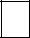 第二章 供应商须知前附表第三章	供应商须知一、总则1.1、实施依据本次采购工作是按照《中华人民共和国政府采购法》、《政府采购竞争性磋商采购方式管理暂行办法》等招标投标有关法律、法规、规章、文件的规定组织和实施。1.2、采购方式：竞争性磋商1.3、定义采购人：是指依法进行政府采购的国家机关、事业单位、团体组织，见“供应商须知前附表”；采购代理机构：受采购人委托，在委托的范围内办理政府采购事宜的机构，见“供应商须知前附表”；供应商：是指参加本政府采购项目磋商的供应商；供应商代表：是指参加本项目磋商活动的供应商法定代表人或法定代表人授权代表；磋商联合体：是指两个以上供应商组成联合体，以一个供应商的身份参加磋商；甲方：是指合同签订的一方，一般与采购人、用户相同；乙方：是指合同签订的另一方，与成交人相同；制造商：是指拥有响应产品自主知识产权的单位；中小企业（含中型、小型、微型）：符合中小企业划分标准（工信部联企业[2011]300号）的企业；监狱企业：是指由司法部认定的为罪犯、戒毒人员提供生产项目和劳动对象，且全部产权属于司法部监狱管理局、戒毒管理局、直属煤矿管理局，各省、自治区、直辖市监狱管理局、戒毒管理局，各地（设区的市）监狱、强制隔离戒毒所、戒毒康复所，以及新疆生产建设兵团监狱管理局、戒毒管理局的企业；残疾人福利性单位：符合《财政部 民政部 中国残疾人联合会关于促进残疾人就业政府采购政策的通知》（财库〔2018〕 141 号）的规定的单位；政府采购监管部门：浙江省财政厅政府采购监管处。1.4、供应商须知前附表规定接受联合体磋商的，应遵守以下规定：（本工程不适用）1）两个以上供应商可以组成一个联合体，以一个供应商的身份共同参加磋商；2）组成联合体参加本项目磋商的，供应商须在购买竞争性磋商文件时向采购代理机构作出相关书面说明，否则响应无效；3）以联合体形式参加本项目磋商的，联合体的各成员均应当具备《中华人民共和国政府采购法》第二十二条规定的条件及采购人规定的特定条件，联合体中有同类资质的供应商按照联合体分工承担相同工作的，按照资质等级较低的供应商确定资质等级；4）联合体各方之间须签订磋商联合协议，明确约定联合体各方承担的工作和相应的责任，在磋商联合协议中指定本项目主办人，并将磋商联合协议作为响应文件组成的一部分；本项目的主体、关键性工作须由主办人完成，并在磋商联合协议中进行说明；5）联合体各方签订磋商联合协议后，不得再以自己名义单独在本项目中参加磋商，也不得组成新的联合体参加本项目磋商；6）联合体各方共同与采购人签订采购合同，就采购合同约定的事项对采购人承担连带责任；7）响应文件须由主办人盖章及其全权代表签署。1.5、费用无论磋商过程中的做法和结果如何，供应商自行承担磋商活动中所发生的全部费用。1.6、保密参与磋商活动的各方应对竞争性磋商文件和响应文件中的商业和技术等秘密保密，违者应对此造成的后果承担法律责任。1.7、语言文字除专用术语外，与磋商有关的语言使用中文。专用术语应附有中文注释。1.8、计量单位所有计量均采用中华人民共和国法定计量单位。1.9、踏勘现场1.9.1 供应商须知前附表规定组织踏勘现场的，采购人按供应商须知前附表规定的时间、地点组织供应商踏勘项目现场。1.9.2 供应商踏勘现场发生的费用自理。1.9.3 除采购人的原因外，供应商自行负责在踏勘现场中所发生的人员伤亡和财产损失。1.9.4 采购人在踏勘现场中介绍的场地和相关的周边环境情况，供供应商在编制响应文件时参考，采购人不对供应商据此作出的判断和决策负责。1.10、答疑会1.10.1 供应商须知前附表规定召开答疑会的，采购人按供应商须知前附表规定的时间和地点召开答疑会，澄清供应商提出的问题。1.10.2 供应商应在答疑会时间的前一天，以书面形式将提出的问题送达采购人，以便采购人在会议期间澄清。1.10.3 答疑会后，采购人按本章 2.4 款规定对供应商所提问题进行澄清答复。1.11、分包供应商须知前附表规定允许分包的，供应商应当在响应文件载明分包的具体情况，应符合采购人在供应商须知前附表规定的分包内容、分包金额和接受分包的第三人资质要求等限制条件。1.12、偏离响应文件应完全响应竞争性磋商文件规定的实质性内容和条件。1.13、其他1.13.1▲供应商的法定代表人作为磋商全权代表参加磋商的，供应商须在响应文件中提供《法定代表人资格证明书》；法定代表人授权供应商在职职工作为磋商全权代表参加磋商的，供应商须在响应文件中提供附有《法定代表人资格证明书》的《法定代表人授权书》。1.13.2▲供应商对所响应标项内的采购内容必须全部进行响应。1.13.4 竞争性磋商文件中所涉及的产品品牌或型号均为建议性要求或为档次选择要求或为代替部分技术指标描述，供应商可以选择其他品牌型号的产品参加磋商但响应产品须具有相当于或优于竞争性磋商文件要求的指标、性能、档次。否则，磋商小组将对其作出不利的评审。1.13.5 竞争性磋商文件中如有描述歧义或前后不一致的地方，磋商小组有权按公平、合理的原则进行评判，但对同一条款的评判适用于每个供应商。1.13.6 响应文件的响应内容必须真实、明确、准确。否则，磋商小组将对其作出不利的评审。1.13.7 乙方为履行合同引起的相关人员的差旅费、食宿费以及其它不可预知的费用由乙方自理。合同实施过程中，须与甲方积极配合。1.13.8 项目资金为财政性投资，资金已落实。1.13.9 供应商须对所提供产品、方案、技术、服务等拥有合法的占有和处置权，并对涉及项目的所有内容可能侵权行为指控负责，保证不伤害采购人的利益。在法律范围内，如果出现文字、图片、商标和技术等侵权行为而造成的纠纷和产生的一切费用，采购人概不负责，由此给采购人造成损失的，供应商应承担相应后果，并负责赔偿。供应商为执行本项目合同而提供的技术资料等归采购人所有。1.13.10 磋商所使用的资格、信誉、荣誉、业绩、企业认证等证明材料必须为供应商自身所拥有，不同法人、其他组织资料与供应商无关，评审时不作为该供应商的依据。“▲”系指实质性要求条款，磋商响应供应商必须做出实质性响应，不满足则按无效标处理。“★”系指重要条款，磋商响应供应商应满足或者优于指标要求，否则按照负偏离计算。二、竞争性磋商文件2.1、竞争性磋商文件组成2.1.1 第一章 竞争性磋商公告2.1.2 第二章 供应商须知前附表2.1.3 第三章 供应商须知2.1.4 第四章 采购内容及技术要求2.1.5 第五章 合同2.1.6 第六章 响应文件格式2.1.7 第七章 评审办法2.1.8 补充文件（如有）2.2、竞争性磋商文件的解释权竞争性磋商文件的解释权归采购人和采购代理机构所有。2.3、竞争性磋商文件的质疑2.3.1 供应商认为竞争性磋商文件规定内容使自己的合法权益受到损害的，供应商可以提出书面质疑。2.3.2 质疑书须包括以下内容：（一）质疑人的名称、地址、邮政编码、联系人、联系电话；（二）被质疑采购项目名称、编号及采购内容；（三）具体的质疑事项及事实依据；（四）认为自己合法权益受到损害或可能受到损害的相关证据材料；（五）提出质疑的日期。2.3.3 质疑期限自供应商获得竞争性磋商文件之日起 3 个工作日内且在响应文件递交截止时间前向采购代理机构提出。2.3.4 质疑书中涉及的相关材料中有外文资料的，应当将与质疑相关的外文资料完整、客观、真实地翻译为中文，并注明翻译人员姓名、工作单位、联系方式等信息。2.3.5 质疑书必须署名，由法定代表人签字（或盖章）并加盖单位公章，否则不予受理。2.3.6 质疑书以直接提交、传真或邮寄方式提交（一式三份）。2.3.7 质疑书以传真形式提交后，同时须向采购代理机构提交质疑书原件，实际收到原件之日作为收到质疑的日期。2.4、竞争性磋商文件的澄清2.4.1 供应商对竞争性磋商文件如有疑问要求澄清，或认为有必要与采购代理机构进行技术交流，供应商需将书面资料在“供应商须知前附表”规定询疑截止时间前传真或送达至采购代理机构，同时将电子文件发至供应商须知前附表注明的邮箱（电子邮件与书面文件有不一致的，以书面文件为准），并与采购代理机构进行确认。采购代理机构有权对询疑截止时间后的收到疑问将不予受理、答复。2.4.2 供应商要求澄清的资料应加盖单位公章、写明日期。2.4.3 如有必要，采购代理机构和采购人对供应商所有要求澄清的问题都予以解答，澄清答复的文件为补充文件，作为竞争性磋商文件的组成部分，补充文件将以传真、网上公告等形式告知所有购买竞争性磋商文件的供应商，补充文件对供应商均有约束力。2.4.4 补充文件发出后，采购人原则上不改变竞争性磋商文件规定的响应文件递交截止时间及开标时间。供应商如认为补充文件内容影响响应文件编制，须延长响应文件递交截止时间的，必须在收到补充文件后 24 小时内将意见和理由以书面形式向采购代理机构提出，否则，采购代理机构视供应商完全接受并有足够的时间编制响应文件且按规定时间进行磋商。2.4.5 供应商在收到补充文件后，应在 24 小时内以书面形式向采购代理机构确认已收到该补充文件。2.4.6 供应商在竞争性磋商文件规定的询疑截止时间前内未对竞争性磋商文件提出疑问的，采购代理机构将视其为无异议。2.4.7 当竞争性磋商文件与补充文件就同一内容的表述不一致时，以最后发出的书面文件为准。2.5、竞争性磋商文件的修改2.5.1 在响应文件提交的截止时间前，由于各种原因采购人可能以补充文件的形式修改完善竞争性磋商文件。2.5.2 补充文件作为竞争性磋商文件组成部分，补充文件将以传真、网上公告等形式告知所有购买竞争性磋商文件的供应商，补充文件对供应商均有约束力。2.5.3 补充文件发出后，采购人原则上不改变本文件规定的响应文件递交截止时间及开启时间。供应商如认为补充文件内容影响响应文件编制，须延长响应文件递交截止时间的，必须在收到补充文件后 24 小时内将意见和理由以书面形式向采购代理机构提出，否则，采购代理机构视供应商完全接受并有足够的时间编制响应文件且按规定时间进行磋商。2.5.4 供应商在收到补充文件后，应在 24 小时内以书面形式向采购代理机构确认已收到该补充文件。2.5.5 供应商收到补充文件后，对补充文件如有疑问要求澄清，应在 24 小时内将书面资料传真或送达至采购代理机构，同时将电子文件发至供应商须知前附表注明的邮箱（电子邮件与书面文件有不一致的，以书面文件为准），并与采购代理机构进行确认。2.5.6 供应商要求澄清的资料应加盖单位公章、写明日期。2.5.7 对补充文件的澄清答复按 2.4 款规定。2.5.8 当竞争性磋商文件与补充文件就同一内容的表述不一致时，以最后发出的书面文件为准。2.5.9 任何口头答复均不属于竞争性磋商文件的组成部分。三、响应文件3.1、响应文件3.1.1 供应商应仔细阅读竞争性磋商文件规定的所有内容，以保证能全面准确理解竞争性磋商文件，并按照竞争性磋商文件要求，详细编制响应文件，响应文件内容必须针对本次磋商响应。3.1.2 供应商必须按竞争性磋商文件的要求提供相关资料，并对竞争性磋商文件中提出的所有内容要求给予实质性响应，须保证响应文件的准确、真实、明确。响应文件响应内容对竞争性磋商文件要求如有偏离均应填写偏离表，如不填写，采购人有权视作响应文件完全响应竞争性磋商文件要求。3.2、响应文件组成3.2.1 投标文件报价文件1） 报价函；2） 初次报价一览表；3） 工程量清单报价4） 中小企业（监狱）声明函及其相关的充分的证明材料、残疾人福利性单位声明函。3.2.2 投标文件商务、技术文件商务文件：1）法定代表人资格证明书或附有法定代表人资格证明书的法定代表人授权书；2）资格审查资料；3）供应商声明函；4）公司基本情况介绍；5）供应商类似工程业绩；技术文件：（1）施工方案；（2）质量保证措施；（根据评分表要求制作、格式自拟）（3）拟投入的主要施工机械设备情况、主要施工机械计划；（4）工期承诺、进度控制措施及施工质量控制措施；（5）投入本项目的工程技术管理人员的专业配置情况；附表三、附表四、附表五（6）关键工序、复杂环节的相应技术措施；（7）安全文明施工保证措施；（8）材料设备进场计划及施工计划情况；（9）应急处置方案及售后服务；（10）主要材料品牌表；（11）供应商认为需要提供的资料。采用文字表述外可附下列图表，图表及格式要求附后，没有图表的可格式自拟。附表一  拟投入的主要施工设备表附表二  拟配备的试验和检测仪器设备表附表三  项目管理班子配备情况表附表四、项目经理简历表附表五、技术负责人简历表附表六、劳动力计划表附表七、计划开、竣工日期和施工进度网络图或横道图3.3、响应文件的编制3.3.1 响应文件应按照本章 3.2 款中规定的顺序及采用“响应文件格式”中提供的格式进行编制。3.3.2 响应文件应当对竞争性磋商文件规定的内容进行明确，对竞争性磋商文件规定的实质性内容应当作出响应。3.3.3 响应文件的正本需打印或用不退色的墨水填写，并注明“正本”字样。副本可以复印，并注明“副本”字样。当副本和正本不一致时，以正本为准。3.3.4 响应文件由供应商的法定代表人或其委托代理人签字（或盖章）、盖单位公章。响应文件应尽量避免涂改、行间插字或删除，如果出现上述情况，改动之处应加盖单位公章或由响应文件签署人签字（或盖章）确认。签字或盖章的具体要求见“供应商须知前附表”。3.3.5 响应文件份数要求详见“供应商须知前附表”。3.3.6 响应文件应编制目录，响应文件装订要求详见“供应商须知前附表”。3.3.7 由于字迹模糊或表达不清引起的后果由供应商负责。3.4、磋商报价3.4.1 ▲本项目以含税人民币报价。招标文件中明确的采购内容的采购、运输以及施工安装期间潜可能产生的费用、设计费（含施工图优化）、凡在投标报价中涉及到企业管理费、利润、措施费、规费、税金等国家、省、市强制性要求的费用，若投标人报价不足或未报价，则视作优惠，一旦中标，投标人自行承担该费用。投标人对合同内容的费用、质量、安全、文明服务等实行全面承包。最后磋商报价是履行合同的最终价格。3.4.2 供应商应按 “工程量清单”的要求填写相应表格，请供应商详细阅读采购文件工程量清单编制说明。3.4.3 ▲所投标项最后一轮报价只允许有一个报价，不接受有选择报价的响应文件。3.4.4 ▲造价人员签字及盖章要求：详见前附表要求。3.5、磋商保证金：本项目不提交；3.6 响应文件有效期3.6.1 响应文件有效期按“供应商须知前附表”规定，响应文件应在该有效期内保持有效。合同签订后，响应文件作为合同附件，响应文件有效期同合同有效期。3.6.2 在特殊情况下，采购人可与供应商协商延长响应文件有效期，这种要求和答复均应以书面形式进行。3.6.3 供应商可拒绝接受延期要求。同意延长有效期的供应商不能修改响应文件。四、磋商响应4.1、响应文件的密封及标记：详见前附表中要求。4.1.1 响应文件应按以下方法装袋密封：详见前附表中要求。4.1.2 如果供应商未按上述要求加写标记，采购人对响应文件的误投和提前启封不负责任。4.2、响应文件的提交4.2.1 供应商应在“供应商须知前附表”规定响应文件提交的截止时间前提交响应文件。4.2.2 供应商提交响应文件地点见“供应商须知前附表”。4.2.3 供应商提交的响应文件均不予退还。4.2.4 逾期送达的或者未送达指定地点的响应文件，采购人将不予受理。4.2.5 采购人如因故推迟响应文件递交截止时间，应以书面形式通知所有供应商。在这种情况下，采购人和供应商的权利和义务将受到新的 响应文件提交的截止时间的约束。4.3、响应文件的修改和撤回4.3.1 供应商在递交响应文件以后如必须修改或撤回响应文件，必须在响应文件提交的截止时间以前将书面的磋商修改文件或撤标通知邮寄到达或送达采购代理机构。4.3.2 磋商修改文件必须密封，在密封袋上写明磋商项目编号、磋商项目名称、供应商名称、所响应标项名称，并注明“修改文件”、“磋商时启封”字样。4.3.3 供应商以传真或电报形式通知采购人撤标时，必须在响应文件提交的截止时间以前补充由法定代表人或法定代表人授权代表签署的正式文件。4.4 备选磋商方案供应商不得提交备选磋商方案，否则，响应文件将被判定为无效标。五、响应文件的开启、评审及合同签订5.1、开启5.1.1 采购人按“供应商须知前附表”规定的时间、地点公开开启，并邀请所有供应商代表准时参加。5.1.2 供应商代表为法定代表人或其委托代理人，供应商代表必须出席开标大会，并签名报到，以证明其出席磋商会议，且随身携带有效身份证原件（或采购人认可的其他身份证明原件）。法定代表人须提供（现场出示或在响应文件中提供）法定代表人资格证明书，委托代理人须提供（现场出示或在响应文件中提供）附有法定代表人资格证明书的授权委托书。5.1.3 核验出席开标活动现场的各授权供应商代表及相关单位人员身份，并组织其登记、签到。对现场接受采购响应文件的，由现场工作人员接收采购响应文件并登记，请供应商代表对采购响应文件的递交记录情况进行签字确认。主持人宣布开标，介绍开标现场的人员情况，宣读递交采购响应文件的供应商名单、开标纪律、应当回避的情形等注意事项，组织供应商签署《政府采购活动现场确认声明书》。提请供应商代表或公证人员查验采购响应文件密封情况。按供应商提交投标文件的先后顺序当众拆封商务技术文件、清点文件（包括正本、副本）数量，将拆封后商务技术文件由现场工作人员护送至指定的评审地点。对不符合装订要求的投标文件，由现场工作人员退还供应商代表。商务技术评审结束后，主持人宣告评审无效供应商名称及理由并签字确认；拆封价格文件，专家审核，进行二次报价填写。统一收取最终报价。评审结束后，主持人公布中标候选供应商名单，及采购人最终确定中标供应商名单的时间和公告方式等。5.1.4 供应商在响应文件提交的截止时间前提交响应文件撤回函的，采购人将在开启时宣读撤回函，并将其响应文件及时退还供应商。5.1.5 开启结束后，供应商代表应在开启记录上签字确认。唱标人、记录人、监督人均应在开启记录上签字。供应商代表未在开启记录上签字的，均视为对开启结果予以默认。5.1.6 开启结束后，如发现开启结果与响应文件不一致者，除磋商小组认定的特殊情况应另行处理外，其开启结果不予纠正。5.1.7 如供应商不派代表参加开标会（未到场或者不能出示其身份证件或者未按时签到的），投标人不得对采购相关人员、开标过程和开标结果提出异议。5.2 不予接收的响应文件1）在响应文件提交的截止时间以后送达的响应文件；2）未密封的响应文件。5.3、响应文件初步评审5.3.1 磋商小组将首先审查每份响应文件是否实质上响应了竞争性磋商文件的要求，实质性响应的响应文件是指响应文件符合竞争性磋商文件规定的实质性内容、条件和规定。5.3.2 重大偏离或保留是指将会影响到竞争性磋商文件规定的服务范围、质量标准，或会给合同中规定的采购人的权利和供应商的责任造成实质性限制，而纠正这些偏离或保留将对其他提交了实质性响应的响应文件的供应商产生不公平影响的。5.3.3 细微偏离是指响应文件对竞争性磋商文件的非实质性内容存在不完全响应或不响应。5.3.4 重大偏离和保留、细微偏离由磋商小组界定。初步评审时如发现响应文件与竞争性磋商文件要求有重大偏离和保留，其响应文件将被作无效标处理。供应商不得通过修正或撤消不符合竞争性磋商文件要求的重大偏离和保留从而使其响应文件实质性响应竞争性磋商文件要求。但允许响应文件在实质性满足竞争性磋商文件要求的前提下出现的细微偏差，在详细评审时可按评审办法对细微偏差做出不利于该供应商的评审。六、磋商6.1、初步评审工作内容（1）资格性检查依据法律法规及竞争性磋商文件的规定，采购代理机构工作人员对供应商的资格进行审查,评审小组对响应文件中的提供的资格证明材料进行审查，以确定供应商是否具备磋商资格。（2）符合性检查依据竞争性磋商文件的规定，从响应文件的有效性、完整性和对竞争性磋商文件的响应程度进行审查，以确定是否对竞争性磋商文件的实质性要求作出响应。6.2、响应文件的澄清6.2.1 磋商小组可要求供应商对响应文件中含义不明确、同类问题表述不一致、有明显的文字和计算错误的内容等进行澄清并做出书面答复。书面答复须由供应商代表签字（或盖章）并作为响应文件的一部分。6.2.2 供应商对响应文件的澄清不得超出响应文件的范围或者改变响应文件的实质性内容。6.3、错误修正磋商小组将对确定为实质上响应竞争性磋商文件要求的响应文件进行校核，看其在磋商报价方面是否有计算、累计或表达上的错误，修正错误的原则及顺序如下：（1）正本与副本不一致时，以正本为准；（2）响应文件中开标一览表（报价表）内容与响应文件中相应内容不一致的，以开标一览表（报价表）为准；（3）响应文件的大写金额和小写金额不一致的，以大写金额为准；（4）单价金额小数点或者百分比有明显错位的，以开标一览表的总价为准，并修改单价；（5）总价金额与按单价汇总金额不一致的，以单价金额计算结果为准；（6）对不同文字文本响应文件的解释发生异议的，以中文文本为准；（7）如响应文件中报价（清单报价）分项价格或单价有遗报，应视作已含在磋商报价总价中；其磋商报价总价在评审过程中不予调整。其分项价或单价由磋商小组在磋商报价总价不变的前提下根据合理的原则对其予以确定。按上述修正错误的原则，调整或修正响应文件的磋商报价。经供应商确认后，调整后的磋商报价对供应商起约束作用。如果供应商不接受或者供应商在评审结束之前不能到场确认的，磋商小组将把调整或修正后的磋商报价作为该供应商的磋商报价，进入商务报价评审，但不接受修正的供应商最终将丧失其成交候选人资格。6.4、磋商小组认为投标人的报价明显低于其他通过符合性审查投标人的报价，有可能影响产品质量或者不能诚信履约的，应当要求其在评标现场 30 分钟内提供书面说明，必要时提交相关证明材料；投标人不能证明其报价合理性的，评标委员会应当将其作为无效投标处理。6.5、无效标有下列情形之一的响应文件，经认定属实后将该响应文件作无效标处理：1）供应商不符合磋商资格条件的；2）报名的供应商与参加磋商的供应商发生实质性变更的且未提供有效证明的；3）供应商提交两份或两份以上内容不同的响应文件，未声明哪一份有效的；4）响应文件中未提供或提供无效的法定代表人资格证明书或附法定代表人资格证明书的法定代表人授权书；5）未按竞争性磋商文件规定装订；6）响应文件内容未按竞争性磋商文件规定签字或盖章的；7）响应文件组成漏项或未按规定的格式编制或响应文件正、副本份数不足，招标文件要求（商务、技术、报价、电子版）缺失的，内容不全或内容字迹模糊辨认不清的而导致评审活动无法正常进行；8）供应商未按竞争性磋商文件变更通知更改响应文件的；9）磋商最终报价超过最高限价的；10）磋商最终报价明显高于其市场报价或某些分项报价明显不合理或者低于成本，或明显低于其他通过符合性审查投标人的报价，且在规定时间内不能合理说明原因并提供证明材料的；11）未实质性响应竞争性磋商文件中带“▲”条款要求的响应文件；12）不符合磋商范围、技术规格、技术标准的要求无法满足采购人使用要求；13）响应文件附有采购人不能接受的条款；14）存在串标、抬标或弄虚作假情况的；15）违反国家及政府部门相关法律、法规、文件规定或经磋商小组认定的其他属于重大偏离。6.6、磋商6.6.1 采购人将按相关规定组织磋商小组，对响应文件进行审查、比较和评价。6.6.2 评审原则本次评审采用综合评分法，在最大限度的满足竞争性磋商文件实质性要求的前提下，按竞争性磋商文件中规定各项评审因素进行综合评审后，以评审总得分最高的供应商作为成交候选供应商或成交供应商。采购人将把成交通知书授予最佳供应商，但最低报价不是成交的保证。6.6.3 评审办法评审办法详见第七章。6.7、废标在采购中，出现下列情形之一的，应予废标：1）出现影响采购公正的违法、违规行为的；2）符合专业条件的供应商或者对采购文件作实质响应的供应商不足三家的；3）供应商的报价均超过了最高限价的，采购人不能支付的；4）因重大变故，采购任务取消的。6.8、确认采购结果评审结束后，根据磋商小组推荐，采购人按政府采购有关规定确定成交人。6.9、结果公告在采购人确认采购结果后，采购代理机构按相关政府采购规定将成交结果发布在政府采购网上进行公示，公示期为 1 个工作日。采购人、采购代理机构及磋商小组对未成交的供应商不作落标原因解释。6.10、采购过程、采购结果质疑6.10.1 供应商认为采购过程、采购结果使自己的合法权益受到损害的，供应商可以提出书面质疑。6.10.2 质疑书须包括以下内容：（一）质疑人的名称、地址、邮政编码、联系人、联系电话，以及被质疑人名称及联系方式；（二）被质疑采购项目名称、编号及采购内容；（三）具体的质疑事项及事实依据；（四）认为自己合法权益受到损害或可能受到损害的相关证据材料；（五）提出质疑的日期。6.10.3 采购过程的质疑期限自各采购程序环节结束之日起计算，7 个工作日内一次性向采购代理机构提出针对同一采购程序环节的质疑，逾期提出不予受理。采购结果的质疑期限自采购结果公告（包括结果公示、结果变更公告等）之日起计算，7个工作日内向采购代理机构提出，逾期提出不予受理。6.10.4 质疑书中涉及的相关材料中有外文资料的，应当将与质疑相关的外文资料完整、客观、真实地翻译为中文，并注明翻译人员姓名、工作单位、联系方式等信息。6.10.5 质疑书必须署名，由法定代表人签字（或盖章）并加盖单位公章，否则不予受理。6.10.6 质疑书以直接提交、传真或邮寄方式提交（一式三份）。6.10.7 质疑书以传真形式提交后，同时须向采购代理机构提交质疑书原件，采购代理机构以收到原件之日作为收到质疑日。6.11、发出成交通知书6.11.1 采购人及采购代理机构将以书面形式向成交人发出成交通知书。6.12、签订合同6.12.1 成交人应在接到成交通知书后按成交通知书规定的时间、地点与采购人签订合同。6.12.2 竞争性磋商文件及补充文件、成交人的响应文件及磋商修改文件、评审过程中有关澄清文件和成交通知书均作为合同附件。6.12.3 拒签合同的责任成交人接到成交通知书后，在规定时间内借故否认已经承诺的条件而拒签合同者，以磋商违约处理，并赔偿采购人由此造成的直接经济损失。采购人将向政府采购监管部门进行汇报。6.13、履约保证金6.13.1 成交人在签订合同后按“供应商须知前附表”规定的缴纳履约保证金。6.13.2 履约保证金有效期按“供应商须知前附表”规定。6.13.3 履约担保有效期自履约担保交纳之日起至竣工验收合格后15日内有效。在此有效期截止日后14天内此履约担保（如有剩余）不计息退还给承包人。6.14、采购代理服务费与控制价及编制清单费本次采购代理服务费与控制价及编制清单费按“供应商须知前附表”规定收取。第四章	采购内容及技术要求（一）项目概况1、项目简介项目位于中国美术学院象山校区内，对原1号楼三层空间进行改造，包括对原空间设施拆除，空间装饰装饰，喷淋系统改造，电气系统改造等，详见图纸及工程量清单。2、施工工期要求10月15日前完成3、工程内容详见图纸及工程量清单。4、质保期详见工程质量保修书格式5、履约保证金成交金额的5%，签订合同后缴纳至学校账户。（待项目验收合格后15日内退还，不计息）付款方式（1）合同签订、承包人递交履约保证金后，且承包人施工队伍主要管理人员、主要施工机械进场后发包人向承包人预付签约合同价的20%的工程预付款。（2）项目竣工验收完成后达到验收标准，支付合同价款的60%，并无息退还履约保证金。（3）本项目最终以财政审计为准，审计完毕后承包人向发包人缴纳审定价的2.5%作为质保金，发包人支付至合同总价100%（含预付款）。（4）新增和经认定变更新增的工程量，其工程款支付方式为工程结算审计时一次性支付；（5）质保金在质保期满2年经验收无质量问题后扣除相应的违约金后60天内全部结清（不计利息）；（6）上述工程进度款支付时，应即时扣除同一时段内发生的各项应扣款项如代付费用、违约处罚等；（7）发包人审核的工程量仅作为进度款支付依据，不作为结算依据；（二）规范要求1、依据设计施工图纸和技术文件要求，本工程项目的材料、设备、施工必须达到以下现行中华人民共和国及省、市、行业的一切有关法规、规范的要求，如下述标准及规范要求有出入则以较严格者为准。1.1、以及其它的相关规范。1.2、以上技术规范由乙方自备，如有不足之处或未能达到国家最新标准时，乙方应使施工及选用的设备和材料符合最新版本的国家标准、规范。（三）施工要求1、本工程施工严格按照规范要求进行施工，达到各项拟定的设计指标。2、本工程施工必须严格按照招标说明、工程技术要求及行业规范进行施工，并无条件地接受采购人全方位、全过程的监督管理。3、所有材料设备必须在检验合格经采购人同意后，方可用于本工程。4、隐蔽工程必须经采购人检查、验收后，方可进行下一道工序。5、在免费保修期内，中标人对有缺陷的部位必须无偿地给予修理与更换，并承担一切由此引起的对采购人或第三者的直接损失，除非该缺陷是由于人为破坏或合同规定的不可抗因素造成的损坏。6、中标人必须对所承包的工程的质量负全部责任，其责任不因其他材料生产商提供的保证书而减轻或更改。7、施工时注意做好必要的劳动保护工作。8、本工程在原空间内改造，除图纸要求的拆除和改造内容外，对原空间构造和设施做好必要的保护工作，如损坏要求中标人恢复原样，并承担所有费用。（四）材料质量要求1、本工程使用的原材料必须符合设计要求和施工规范的规定。2、实际施工过程中，采购方将严格检查验收进场原材料的合格证及质保书，如发现实样与质保书不符，应立即取样进行复查，对不合格的材料严禁用于本工程。3、本工程涉及的主要材料及零星材料，各磋商供应商须根据采购人要求及规范进行选材并报价，所有材料要求采用在行业内有一定知名度的品牌(招标文件已定品牌的按招标文件)，材料生产厂家必须通过ISO质量认证，并符合环保要求，严禁选择不合设计要求的低档材料进行投标报价及组织施工实施。4、磋商供应商应按“主要材料（设备）推荐品牌”要求投标报价，并在响应文件主要材料品牌表里明确品牌、规格、型号、单位等。如磋商供应商没有按招标文件要求进行选择，或没有明确注明，或所选材料设备的材质、规格、档次与招标文件要求的存在明显差别，或虽按招标文件推荐的材料品牌选择但该材料因某种原因停产或其他原因而不能供应的，或虽注明品牌未注明型号、规格的，则实际施工过程中采购人有权在招标文件推荐的材料品牌范围内自行确定品牌和规格，且投标价格不予调整。主要材料推荐品牌表关于推荐品牌：①招标文件中对主要材料设备品牌、厂家、规格、型号有推荐的，投标人应采用并选用其中高档产品，或选用与招标人推荐的品牌相当及以上的中高档产品，如投标人所选材料设备的材质、规格、颜色、档次与招标文件及施工图纸要求的存在明显差别，或虽按招标文件推荐的材料品牌选择但该材料因某种原因停产或其他原因而不能供应的，则实际施工过程中招标人有权在招标文件推荐的材料品牌中自行确定，且投标价格不予调整。②招标文件中对材料的品牌、规格、型号没有具体规定的，由投标人按招标文件及施工图的要求按中高档进行投标报价，并在“ 主要材料品牌一览表“的投标品牌一栏里注明所选材料设备的品牌、规格、型号，若投标人没有进行注明的，则招标人有权指定品牌，投标价格不调整。③发包人有权根据实际情况在发包人推荐的供应商（厂家）或品牌范围内进行调整，承包人须接受调整，并不得因此而要求调价。④若投标人未明确品牌，招标人将在此表 “推荐品牌或厂家”中指定品牌及型号，投标报价不予调整。⑤如本表选型与设计说明及招标图有矛盾的，一律以本表为准；⑦投标人在投标文件中若提供了招标人推荐品牌外的产品，应同时提供相当于招标人推荐品牌产品的证明材料。评标时，评标专家应根据投标人的证明材料及专业水平进行谨慎评标，对推荐品牌外产品能否满足招标人要求作出明确说明，对于未提供相关证明材料或提供的证明材料依据不足时，评标专家在详细说明的情况下可认定技术参数不满足。⑧所有主材的品牌与颜色均由业主与设计确认后，方可投入施工使用。（五）工程管理的要求1、本工程发包范围内的工程项目，未经采购人同意一律不得分包。一经发现立即取消承包资格，作违约处理，并承担由此引起的一切经济损失。2、中标人应严格按已确认的施工图纸和施工技术方案组织施工，并无条件地接受采购人对施工质量的监督和管理。施工过程中，施工方必须要严格把关，按照相应规范标准要求施工，如出现不符合标准要求的情况，施工方必须无条件返工，直至达到规范标准要求。所发生的费用均由施工方承担。3、供应商在响应文件中的承诺的管理人员未经采购人同意，中标人不得调换和撤离，并按工程进度及时到位。采购人有权要求中标人撤换工作不负责任、管理不力、贻误工期和造成严重的安全事故和工程质量事故、违法乱纪的专业技术、管理人员直至技术负责人，直至采购人满意为止。如相应资质的专业技术人员未按要求到位，视作违约，采购人有权单方面终止合同。4、中标人应有详细的工程安全措施和安全组织及配备专职安全负责人的说明和承诺，以确保安全施工。5、中标人在工程施工全过程中要认真做好产品保护。因失窃或失火造成的损失均由承包方负责，凡由此而损及业主利益时，采购人将向中标施工单位索赔。6、施工期间，所有施工人员的食宿均由中标人自行安排。7、本项目为在校园内施工，中标人在工程施工全过程中要认真做好产品保护及施工场地设施保护，服从招标人相关部门的管理。因施工过程中未做好防护措施导致的损失均由中标人负责，凡由此而损及招标人利益时，招标人将向中标施工单位索赔。 8、本工程施工过程与同空间布展施工、空调施工等交叉进行，中标人在工程施工全过程中，要服从招标人相关部门的管理，主动协调施工工序，规范工人安全文明施工行为，现场材料要求堆放整齐，工具使用规范，不允许随意拿走和使用其他施工单位材料和工具，因施工单位管理不力，与其他施工单位发生冲突，所有损失由中标人承担。（六）投标报价要求1、工程总报价应是采购文件所确定的采购范围内全部工作内容的价格表现。其应包括完成该工程项目的机械、水电、劳务、管理、主材、辅材、运输、安装、保修、垃圾清运、措施（如临时措施、环境保护、成品保护等）、保险、利润、税金、政策性文件规定及合同包含的所有风险、责任等各项应有费用。供应商应根据采购文件要求、采购人组织的现场踏勘实际情况、自身的综合实力，自由竞报投标报价并承担相应的风险责任。工程总报价用人民币元表示，小数点后不保留。2、供应商应按照上述要求编制完整的投标报价，并根据本工程的特点结合自身的技术能力、管理水平和市场行情确定投标报价，供应商在投标总价中的价格均包括完成该工程项目的直接费（不含甲供设备购置费）、间接费、利润、税金、保险费用、风险费、地方或行业部门收取的相关费用等所有费用，所有的失误与遗漏均不得调整。其中农民工工伤保险、规费、税金等不可竞争性费用不得低于国家、浙江省、杭州市有关规定计取。危险作业意外伤害保险费用，请各报价单位自行考虑，包含在报价中。对没有填报的费用，采购人将不予支付，并认为此项费用已包含在投标总价中。3、本工程施工过程中如与学院中原有工程交叉施工，发生的费用请供应商综合考虑在投标报价中，采购人不另行支付；施工期间，供应商人员的食宿由供应商自行解决，综合考虑在投标报价中。4、其他：详见招标图纸、本采购文件“工程量清单编制说明”、“合同专用条款”等所要求的内容。4.1施工用水、电按审计结算金额的1%扣除。4.2 供应商认为完成本采购文件规定的工程内容所需发生的一切其它费用均应计入总报价，凡未列入的，将被视为均已包含在投标总报价中。5、本工程施工过程与同空间布展施工、空调施工等交叉进行，因此发生的多次成品保护等所有相关费用，请承包商综合考虑在投标报价中，采购人不另行支付。6、本工程在原空间内改造，除图纸要求的拆除和改造内容外，对原空间构造和设施做好必要的保护工作，因此发生相关费用，请承包商综合考虑在投标报价中，采购人不另行支付。（七）保修的要求1、承包方施工完毕，并在工程竣工验收合格办理移交手续之日，在签订的工程质量保修书期限内，为发包方提供免费服务。2、质量保证金为结算价的2.5%,待保修期结束，按合同约定结清。3、中标后承包人应与发包人签订工程质量保修书，承包人在质量保修期内，按照有关法律、法规、规章的管理规定和双方约定，承担本工程质量保修责任。4、承包人要对其所提供的施工、材料、设备及其内在工程质量负全部责任。（八）其他要求：各投标单位在进行综合单价报价时必须结合施工图、相关图集、文件，清单子目中未能对各节点详图进行完全性描述的必须按上述资料进行报价，否则视为已计入相应项目综合单价中，中标后将不调整综合单价。清单与图纸描述不一致时，施工方需在招标答疑时提出疑问，如无疑义，则认为按照图纸施工且依据投标时综合单价进行结算。结算时不得以任何理由针对此项提出任何单价调整，中标后综合单价不做调整。投标人应在综合单价中充分考虑施工中的各种损耗和需要增加的工程量，所报综合单价应包含该清单子目的所有工作内容，并考虑风险因素。所有饰面材料（涂料、地胶板）及铝合金型材、不锈钢等均未区分颜色，请投标单位自行充分考虑不同颜色和规格的报价的影响，实际施工时按业主、设计要求调整，中标后综合单价不变；投标人未填报综合单价或合价的项目，其费用视为已分摊在其他项目的综合单价与合价中，该项工作实施后，招标人将不予支付。投标人应将工程量清单充分结合图纸一起阅读并理解，对于清单描述不够详尽的，应结合图纸要求进行报价。工程量清单项目特征描述的是主要工作内容，其他辅助工作内容投标人自行考虑，并计入综合单价及合价。投标人自行补充的措施项目必须列清项目明细内容，并提供相应的措施项目清单综合单价计算表及工料机分析表。以“项”为单位的分部分项工程量清单项目及措施项目为总价子目，合价固定包干，在招标范围内不作调整，投标人报价时应考虑设计方案优化、施工方案调整等风险因素。投标人应先到工地踏勘以充分了解工地位置、现状、交通运输、空间局限及任何其它足以影响报价的情况，任何因忽视或误解工地情况而导致的索赔或工期延长申请将不获批准。工程量清单及其计价依据格式中的任何内容不得随意删除或涂改，若有错误，在招标答疑时及时提出，以“补遗”资料为准。分部分项工程量清单中对工程项目的项目特征及具体做法只作重点描述，详细情况见施工图设计、技术说明、技术措施表及相关标准图集。组价时应结合投标人现场勘察情况包括完成所有工序工作内容的全部费用，清单描述不能作为投标人漏项、漏序的借口。装修工程中所有地面、墙面及顶面开孔费及加固费，由投标人自行考虑，计入本次报价；装修工程中所有吊顶、隔断、墙面、地面及其他部位等需要安装相关设备、灯具等而需在相关面层上预留孔洞或者开孔的，投标人应综合考虑，费用计入所涉及项目综合单价；本项目所有木质防火门及木质门均要求为免漆成品门，门上玻璃均为钢化玻璃，请在相应的报价中考虑。本项目所涉及的木饰面均需成品，不允许现场刷油漆，相关费用请在投标报价时考虑，一旦中标不再调整。本工程的所有地胶板、玻璃磨砂膜、踢脚线、装修建材等材料进场前中标单位先提供样品由建设单位、设计和监理方确认后方可进场，请充分考虑风险后报价；分部分项工程量清单中的工程量是按实物净量计算的，一切损耗均应在投标报价内；投标人在投标文件中若提供了招标人推荐品牌外的产品，应同时提供相当于招标人推荐品牌产品的证明材料。投标人未注明所选品牌的，在施工时由招标人从推荐品牌中任选其一，投标报价不作调整；投标人根据自行确定的施工方案及招标文件相关要求，认为有必要增加的技术措施费，计入其他技术措施费当中，一旦中标不再调整。本工程所需脚手架、垂直运输、大型机械进出场、清洁、垃圾清运及其它技术措施，投标人根据图纸及现场实际情况，结合自身的施工方案，可在技术措施费中考虑，具体费用由投标人自行考虑，费用包干。本工程在原空间内改造，除图纸要求的拆除和改造内容外，投标人应对原空间构造和设施做好必要的保护工作，因此发生相关费用，请综合考虑在投标报价中，招标人不另行支付。本工程施工过程与同空间布展施工、空调施工等交叉进行，因此发生的多次成品保护等所有相关费用，请投标人综合考虑在投标报价中，招标人不另行支付。装修面开孔，包括石膏板、木工板、石材、玻璃、金属板等工程中的各种开孔费用，若有发生，均需考虑到综合单价中，不再另行计取。所有在本工程中使用的装饰材料需达到现行国家标准《建筑内部装修设计防火规范》中对装修材料的燃烧性能等级要求。若确实有部分装修原材料（如装饰织物、木质装修材料等）达不到燃烧性能等级时，必须通过阻燃处理，提高材料燃烧性能等级，使之达到防火要求，其发生的费用由投标单位自行考虑，并纳入综合单价中，对此发生的费用，不再另行计取。工程量清单编制说明一、工程概况本工程为中国美术学院象山校区1号楼三层暖通系统改造项目，位于杭州市中国美术学院象山校区。二、工程招标和分包范围   根据建设单位提供的设计图纸及现场踏勘确定的范围，项目原功能为视觉艺术学院阅览室,现调整为展览厅。包含装饰装修、消防水等工程，具体详见设计图纸。   三、招标控制价编制依据1、图纸及业主提供的相关资料2、《建设工程工程量清单计价规范》（GB50500-2013）；3、《浙江省建设工程计价规则》（2018版）；4、《浙江省房屋建筑与装饰工程预算定额》（2018版）；5、《浙江省安装工程预算定额》（2018版）；6、杭州市造价信息（2019年8月）、浙江省造价信息（2019年8月）；无价材料采用市场价。四、工程质量、工期、材料、施工等要求：具体详见招标文件。五、工程取费1、本工程组织措施费取费基数均为人工费+机械费，其中安全文明施工费费率：本工程按市区一般工程计取，建筑工程按9.52%计入，安装工程按7.10%计入（报价最低取费费率不得低于定额下限费率：建筑工程8.57%，安装工程6.39%）；2、本工程企业管理费取费基数为人工费+机械费，其中企业管理费：建筑工程按16.57%计入，安装工程按21.72%计入（企业管理费报价不得低于省建设行政主管部门颁发的施工费用定额和相关取费计价文件规定的对应专业工程企业管理费弹性费率下限乘以20%。本工程按工业与民用建筑工程三类取费，具体如下：建筑工程：取费基数为人工费＋机械费，下限数值为12.43%，最低费率2.49%安装工程：取费基数为人工费＋机械费，下限数值为16.29%，最低费率3.26%）3、规费：建筑工程按25.78%计入，安装工程按30.63%计入，取费基数为（人工费+机械费）；    4、税金按9.00%计取。六、其他需要说明的问题1、本工程电气系统、暖通系统，以及原有土建、消防喷淋拆除不在本次招标范围内；2、塑胶地板及地面自流平处理报价时要求按暂定单价200元/㎡计入；3、工程内所有拆除均含垃圾清理外运，按外运20km计，各投标单位报价时需结合现场情况综合考第五章合同条款第一部分 合同协议书发包人（全称）：中国美术学院承包人（全称）：                           根据《中华人民共和国合同法》、《中华人民共和国建筑法》及有关法律规定，遵循平等、自愿、公平和诚实信用的原则，双方就中国美术学院校园建设和管理处象山校区绿化自动浇灌工程项目施工及有关事项协商一致，共同达成如下协议：一、工程概况1.工程名称：2.工程地点：3.工程立项批准文号：                         4.资金来源：国有资金。5.工程内容：具体内容见采购文件、图纸和工程量清单。群体工程应附《承包人承揽工程项目一览表》（附件1）。6.工程承包范围：1.包工、包料、包工期、包质量、包安全文明施工、包检测验收合格至交付使用等。2.本项目施工图范围内的所有内容，工程量清单。二、合同工期计划开工日期：      年      月      日。计划竣工日期：      年      月      日。工期总日历天数：      天。工期总日历天数与根据前述计划开竣工日期计算的工期天数不一致的，以工期总日历天数为准。三、质量标准工程质量符合  国家规定的验收合格标准，一次性验收合格 标准。四、签约合同价与合同价格形式	1.签约合同价为：人民币（大写）                 (¥            元)；其中：（1）安全文明施工费：人民币（大写）               (¥          元)；（2）材料和工程设备暂估价金额：人民币（大写）               (¥          元)；（3）专业工程暂估价金额：人民币（大写）               (¥          元)；（4）暂列金额：人民币（大写）               (¥          元)。2.合同价格形式：采用固定综合单价合同。五、项目经理承包人项目经理：            。六、合同文件构成本协议书与下列文件一起构成合同文件：1、成交通知书；2、本合同专用条款；3、询标纪要；4、磋商文件及磋商补充文件；5、响应文件及其附件（含已标价工程量清单）；6、图纸；7、本合同通用条款；8、标准、规范及有关技术文件；9、其他合同文件。在合同订立及履行过程中形成的与合同有关的文件均构成合同文件组成部分。上述各项合同文件包括合同当事人就该项合同文件所作出的补充和修改，属于同一类内容的文件，应以最新签署的为准。专用合同条款及其附件须经合同当事人签字或盖章。七、承诺1.发包人承诺按照法律规定履行项目审批手续、筹集工程建设资金并按照合同约定的期限和方式支付合同价款。2.承包人承诺按照法律规定及合同约定组织完成工程施工，确保工程质量和安全，不进行转包及违法分包，并在缺陷责任期及保修期内承担相应的工程维修责任。3.发包人和承包人通过招投标形式签订合同的，双方理解并承诺不再就同一工程另行签订与合同实质性内容相背离的协议。八、词语含义本协议书中词语含义与第二部分通用合同条款中赋予的含义相同。九、签订时间本合同于         年    月    日签订。十、签订地点本合同在   杭州市  签订。十一、补充协议合同未尽事宜，合同当事人另行签订补充协议，补充协议是合同的组成部分。十二、合同生效本合同自双方签字盖章后且承包人提交足额的履约担保后生效。十三、合同份数本合同一式柒份，均具有同等法律效力，发包人执叁份，承包人执叁份，招标代理机构贰份。发包人：  (公章)                    承包人：  (公章)法定代表人或其委托代理人：          法定代表人或其委托代理人：（签字）                           （签字）组织机构代码：                       组织机构代码：              地  址：                             地  址：                   邮政编码：                           邮政编码：                  法定代表人：                         法定代表人：                委托代理人：                         委托代理人：                 电  话：                             电  话：                     传  真：                             传  真：                      电子信箱：                           电子信箱：                  开户银行：                           开户银行：                   账  号：                             账  号：                   采购代理机构：浙江五石工程咨询有限公司（公章）采购代理机构代表：（签字）地址：电话：鉴证时间：    年   月   日第二部分 通用合同条款略，见（GF—2017—0201）《建设工程施工合同》（示范文本）第三部分 专用合同条款1. 一般约定1.1 词语定义1.1.1合同1.1.1.10其他合同文件包括：      /         。1.1.2 合同当事人及其他相关方1.1.2.4监理人：名    称：                                             ；资质类别和等级：                                       ；联系电话：                                             ；电子信箱：                                             ；通信地址：                                             。1.1.2.5 设计人：名    称：                                             ；资质类别和等级：                                       ；联系电话：                                             ；电子信箱：                                             ；通信地址：                                             。1.1.3 工程和设备1.1.3.7 作为施工现场组成部分的其他场所包括： /   1.1.3.9 永久占地包括：       /    1.1.3.10 临时占地包括：     /    1.3法律 适用于合同的其他规范性文件：《中华人民共和国建筑法》、《中华人民共和国合同法》、《中华人民共和国政府采购法》及国家、浙江省、杭州市现行的其它法律、行政法规、地方性法规。1.4 标准和规范1.4.1适用于工程的标准规范包括：按最新国家标准，地方规范执行。如遇设计或施工规范和标准对同一问题的处理出现矛盾的情况时，承包方应及时通知监理工程师，并提出解决办法，征得监理工程师的同意后实施。1.4.2 发包人提供国外标准、规范的名称：   /            ；发包人提供国外标准、规范的份数：         /           ；发包人提供国外标准、规范的名称：        /             。1.4.3发包人对工程的技术标准和功能要求的特殊要求：按磋商文件相关条款的约定。1.5 合同文件的优先顺序合同文件组成及优先顺序为：1、本合同协议书；2、成交通知书；3、本合同专用条款；4、询标纪要；5、磋商文件及磋商补充文件；6、响应文件及其附件（含已标价工程量清单）；7、图纸；8、本合同通用条款； 9、标准、规范及有关技术文件；10、其他合同文件。双方有关工程的洽商、变更等书面协议或文件视为本合同的组成部分。除上述合同顺序外，合同文件之间有矛盾的，以时间较晚者为准，任何不在上列的其他文件，皆不影响合同文件，除非双方另签补充合同。1.6 图纸和承包人文件1.6.1 图纸的提供发包人向承包人提供图纸的期限：合同签定后7天内；发包人向承包人提供图纸的数量：提供施工图纸4套，如承包人额外需要提供施工图纸的，则额外增加的施工图纸的制作费由承包人承担；发包人向承包人提供图纸的内容：不得向他人提供本工程的图纸或将图纸用于其他工程，否则发包人有权解除合同并有权向承包人进行索赔。1.6.4 承包人文件需要由承包人提供的文件，包括：施工组织设计（施工方案）和进度计划；承包人提供的文件的期限为：合同签订后叁天提供；承包人提供的文件的数量为：叁套；承包人提供的文件的形式为：书面文件；发包人审批承包人文件的期限：收到报告后柒天内。1.6.5 现场图纸准备关于现场图纸准备的约定：按通用合同条款第1.6.5条规定执行。1.7 联络1.7.1发包人和承包人应当在七天内将与合同有关的通知、批准、证明、证书、指示、指令、要求、请求、同意、意见、确定和决定等书面函件送达对方当事人。1.7.2 发包人接收文件的地点：施工现场；发包人指定的接收人为：         。承包人接收文件的地点：施工现场；承包人指定的接收人为：         。监理人接收文件的地点：施工现场；监理人指定的接收人为：总监。1.10 交通运输1.10.1 出入现场的权利关于出入现场的权利的约定：按通用合同条款第1.10.1条规定执行。1.10.3 场内交通关于场外交通和场内交通的边界的约定：/。关于发包人向承包人免费提供满足工程施工需要的场内道路和交通设施的约定：利用现有的场内道路和交通设施，如需新建，承包人自行建设，并承担费用。  1.10.4超大件和超重件的运输运输超大件或超重件所需的道路和桥梁临时加固改造费用和其他有关费用由承包人承担。1.11 知识产权1.11.1关于发包人提供给承包人的图纸、发包人为实施工程自行编制或委托编制的技术规范以及反映发包人关于合同要求或其他类似性质的文件的著作权的归属：著作权属于发包人。关于发包人提供的上述文件的使用限制的要求：永久性限制 ，未经发包人事前书面同意，承包人不得以任何形式用于与本合同无关的其他用途，工程竣工后，除为履行保修义务而允许承包人保留一套竣工图外，承包人应将图纸返还发包人。1.11.2 关于承包人为实施工程所编制文件的著作权的归属：除署名权以外的著作权归发包人享有。关于承包人提供的上述文件的使用限制的要求：工程竣工验收后，经发包人事前书面同意，在不泄露发包人商业秘密或技术信息的情况下使用。1.11.4 承包人在施工过程中所采用的专利、专有技术、技术秘密的使用费的承担方式：承包人自行承担；（除发包人指明外）承包人在施工过程中所采用的专利、专有技术、技术秘密的使用费用均已包含在本合同价款内，发包人不再另行支付。1.13工程量清单错误的修正出现工程量清单错误时，是否调整合同价格：参照本合同专用条款12.1执行。允许调整合同价格的工程量偏差范围：    /    。2. 发包人2.2 发包人代表发包人代表：姓    名：                            ；身份证号：                            ；职    务：                            ；联系电话：                            ；电子信箱：                            ；通信地址：                            。发包人对发包人代表的授权范围如下：对质量、成本、安全、进度进行全面管理，涉及合同价格变更、安全事故、质量事故等重大事项的处理须经发包人领导班子签字同意。2.4 施工现场、施工条件和基础资料的提供2.4.1 提供施工现场关于发包人移交施工现场的期限要求：对质量、成本、安全、进度进行全面管理，涉及合同价格变更、安全事故、质量事故等重大事项的处理须经发包人领导班子签字同意。2.4.2 提供施工条件关于发包人应负责提供施工所需要的条件，包括：（1）除选用通用合同条款第2.4.2条规定外，开工前七天，由发包人协助承包人办理好施工所需证件、批件；开工前七天，完成水准点与坐标点双方在施工现场的校验；开工前七天，完成图纸会审和设计交底。（2）施工所需的水、电、电讯线路接至施工场地的时间、地点和供应要求：①所需正常施工的电源、水源已由发包方在开工前安装至施工现场边缘。②施工用电：施工场内临时低压接电及线缆铺设费用要求承包人自理并包括在磋商响应总价内。 ③施工用水：施工场内临时用水接水管铺设费用由承包人自理并包括在磋商响应总价内。④施工用水、用电费用由承包人承担，费用包含在总价中，工程结算时扣除。⑤用电与用水高峰期时供应不足由承包人自行设法解决，费用由承包人综合考虑在报价中，发包人不另支付相关费用。（3）协调处理施工场地周围地下管线和邻近建筑物、构筑物（含文物保护建筑）、古树名木的保护工作：发包人在磋商前提供已知原有地下管线资料，承包人在施工前对地下管线提出保护方案，发包人等有关部门及时审核后，费用由承包人承担；发包人未提供且磋商文件未明确需承包人承担的保护工作，承包人需向发包人及时报告施工现场内须保护的新发现的地下管线、邻近建筑物、构筑物（含文物保护建筑）、古树名木。未知地下管线由承包人负责开挖样洞并及时报告工程监理单位及发包人，承包人提出保护方案，发包人等有关部门及时审核后，费用由发包人承担；邻近建筑物、构筑物（含文物保护建筑）、古树名木，承包人严格按照施工图及相关规范规定施工后还须另行保护措施的，由承包人提出保护方案，发包人等有关部门及时审核后，费用协商解决。因承包人施工不当造成的损失，其费用由承包人承担。2.5 资金来源证明及支付担保发包人提供资金来源证明的期限要求：     /       。发包人是否提供支付担保：        /     。发包人提供支付担保的形式：     /        。3. 承包人3.1 承包人的一般义务（1）应提供计划、报表的名称及完成时间：本工程供应商须制定充分、完整、详细的施工组织方案和计划，报监理、学院相关职能部门审核后开工，并编制应急预案一套。每月25日向发包人、监理单位提交当月完成工程量、本月工程产值报表及下月工程进度计划和主要材料使用计划及计划完成产值，一式三份，如不按期提供的，发包人有权拒付工程款。每周一报告本周作业计划，上周实施情况一式二份。（当月已完合格工程量：指上月25日至当月24日的工程量）。（2）承担施工安全保卫工作及非夜间施工照明的责任和要求：承办施工暂住人口证手续以及计划生育手续，施工现场的夜间照明线路必须单独敷设，承担所有安全保卫责任以及引起的所有经济和法律责任；承担各级政府管理部门所要求的一切责任以及引起的所有经济和法律责任；承担各级政府管理部门所要求的一切责任以及引起的所有经济和法律责任。（3）需承包人办理的有关施工场地交通、环卫和施工噪音管理等手续：遵照政府有关部门对施工场地交通、环卫和施工噪音的管理规定，按规定办理相关手续，费用由承包人负责，发包人给予配合。如承包人未及时办理有关手续而造成的罚款由承包人承担。（4）完工工程成品保护的特殊要求及费用承担：按发包人的要求进行保护，所有费用承包人已在磋商响应报价中包干。（5）施工现场清洁卫生的要求：承包人结合《浙江省建设工程现场安全文明施工标准化工地管理办法》等省市相关规定，制定相应文明施工措施方案，保证施工现场清洁卫生。如承包人未按文明施工方案实施的，发包人有权责令承包人立即整改，对承包人拒不整改或未按规定期限完成整改的，发包人有权对承包人处以罚款、暂停施工等处罚。本工程承包人搭设的所有临时设施、施工便道等（包括借地范围内），在本工程交工验收合格后，必须在规定的期限内自行拆除清运完毕，达到监理和发包人认为合格的使用状态否则将不予结算。（6）承包人提交的竣工资料的内容：向发包方提供竣工图（肆套）、竣工资料及竣工验收报告，并附光盘（含影像资料、图片等）。承包人需要提交的竣工资料套数：满足工程所在地建设行政主管部门和城市建设档案管理机构有关施工资料的要求。承包人提交的竣工资料的费用承担：承包人承担。承包人提交的竣工资料移交时间：竣工验收前十天。承包人提交的竣工资料形式要求：发包人收到承包人提交的竣工验收报告及竣工验收资料后，认为工程尚不具备竣工验收条件或承包人提交人竣工验收资料不完整的，有权不组织竣工验收，直至工程符合工程竣工验收条件或竣工验收资料完整。若工程验收时，竣工验收资料尚不完整，或不完全符合主管部门要求的，工程竣工验收通过后，承包人仍应按要求提交完整的符合要求的竣工资料。承包人应在发包人指定的时间内向发包人提供符合存档备案要求的竣工图、竣工资料及竣工验收报告等，并有义务配合发包人将该些资料存档备案，否则，每逾期一天，承包人应按照人民币贰仟元向发包人支付违约金，且发包人有权拒付工程款。（7）承包人应履行的其他义务：a、承包人在工程实施期间应对发包人提供的各项水电设施以及沿街户外广告进行必要的保护，相关费用在磋商响应报价中综合考虑。若由于承包人未能妥善保护给发包人造成的损失由承包人承担。b、协助发包人和监理工程师避免合同文件各个部分之间的差异可能给工程带来的任何损失是承包人的义务，承包人故意隐瞒或不及时向监理工程师通报此类较为明显的差异，承包人应自费纠正或消除此类差异给工程带来的影响。c、承包人在施工中，有责任配合发包人或发包人委托的科研单位进行本工程有关的科研监测、测试和检测工作，并不得提出任何费用要求。d、承包人在使用地方道路过程中，必须采取一切措施确保车辆正常通行，做到施工、通车两不误，由于承包人措施不力，导致堵车和事故频发或损坏地方道路，影响交通安全和正常运行，并造成重大影响，引起索赔，赔偿，诉讼费用及工程拖延或施工费用增加时，因由承包人承担一切费用。e、承包人有责任按发包人、监理人的指令协调、配合工程范围的管线的搬迁（含管线回搬）及交通组织（含路面恢复）、绿化迁移、三通一平工作，负责办理市政设施养护管理交接手续，负责对工程范围内已废弃的管线（必要的需经管线单位确认）以及其他障碍物的拆除和处理。负责组织各类施工协调、交通配合例会，做好施工现场的交通管理工作。实施上述项目所需时间包含在总工期内。承包人亦必须服从发包人和监理单位的同意协调、指令与要求，做好与其他多家单位的施工配合。f、承包人的项目部、临时加工场地、项目参与人员的临时宿舍等临时设施的借地由承包人负责，并承担一切费用。因条件有限，发包人概不负责相关场地宿舍等。g、承包人有责任维护发包人形象，若由于承包人的安全、文明施工问题而造成发包人被他人索赔，发包人保留向承包人索赔的权利。h、接受发包人委托，负责办理施工期间的掘路执照、临时占路证、交通施工许可证、管线监护卡、质监和安监的报监手续。I、作为一名有经验的承包人，对于图纸设计中不满足现行验收规范要求的部分及时提出合理化的建议，若未及时发现并提出不利于今后施工及验收的问题，应承担相应的责任。3.2 项目经理3.2.1 项目经理：姓    名：                            ；身份证号：                            ；建造师执业资格等级：                  ；建造师注册证书号：                    ；建造师执业印章号：                    ；安全生产考核合格证书号：              ；联系电话：                            ；电子信箱：                            ；通信地址：                            ；承包人对项目经理的授权范围如下：授予项目经理在紧急情况下的临时处置权，但应受到以下四个方面的限制。（1）只有在涉及工程及工程有关的人身和财产安全的情况下项目经理才能行使该项权力；（2）项目经理只有在同时无法联系到发包人代表或总监理工程师的情况下才能行使该项权力；（3）项目经理行使该项权力所采取的措施必要合理得当，而不能随意采取不必要的措施，如遭遇大风天气影响室外作业安全的，项目经理可以采取必要的安全防护措施或暂停室外作业，但不能以此为由暂停室内工作；（4）项目经理在采取措施后及时向监理人和发包人代表报告全部情况。如果项目经理行使临时处置权不符合四项中的任何一项，发包人可以主张由承包人承担因项目经理行使临时处置权而增加的费用或延误的工期责任。关于项目经理每月在施工现场的时间要求：出勤率按照为每月25天，每日工作时间8小时考勤。重要施工工序或环节时项目经理、技术负责人等必须到场。承包人未提交劳动合同，以及没有为项目经理缴纳社会保险证明的违约责任：由承包人承担违约责任。项目经理未经批准，擅自离开施工现场的违约责任：按不到位违约处理， 项目经理每月在施工现场的时间未达到要求的，每日应承担违约金 1000 元，并承担由此增加的费用和延误的工期。3.2.3 承包人擅自更换项目经理的违约责任：在施工期间不准更换，特殊情况要求更换的项目经理的，须经发包人书面同意，同时发包人有权从工程款中按以下标准处以违约金：更换项目经理，则处以违约金2万元人民币/次。    3.2.4 承包人无正当理由拒绝更换项目经理的违约责任：承包人在接到发包人第二次更换项目经理的通知后28天内仍未更换的，发包人有权指示承包人暂停施工，承包人须支付违约金2万元，并承担由此增加的费用和延误的工期；在暂停施工后14天内仍未更换项目经理的，发包人有权解除合同。3.3 承包人人员3.3.1 承包人提交项目管理机构及施工现场管理人员安排报告的期限：合同签订前。3.3.3 承包人无正当理由拒绝撤换主要施工管理人员的违约责任：技术负责人、施工员，处以违约金1万元人民币/次/人；安全员、质检员、材料员，处以违约金伍仟元人民币/次/人。3.3.4 承包人主要施工管理人员离开施工现场的批准要求：   按通用合同条款第3.3.4条规定执行。3.3.5承包人擅自更换主要施工管理人员的违约责任：若更换技术负责人、施工员，处以违约金1万元人民币/次/人；若更换安全员、质检员、材料员，处以违约金伍仟元人民币/次/人。除上述违约责任外，同时扣除履约担保中的项目班子到位保证金。承包人主要施工管理人员擅自离开施工现场的违约责任：发包人有权要求更换管理人员。3.5 分包3.5.1 分包的一般约定禁止分包的工程包括：未经发包人同意一律不得分包。主体结构、关键性工作的范围：    /     。    3.5.2分包的确定允许分包的专业工程包括：不允许分包。其他关于分包的约定：     /      。3.5.4 分包合同价款关于分包合同价款支付的约定：                      。3.6 工程照管与成品、半成品保护承包人负责照管工程及工程相关的材料、工程设备的起始时间：按通用合同条款第3.6条规定执行。3.7 履约担保承包人是否提供履约担保：     是   。承包人提供履约担保的形式、金额及期限的：履约担保的形式：支票（同城）、汇票、电汇（不接受保函）。履约担保的金额：成交金额的5%。履约担保的最晚递交时间：合同签订后7日内。履约担保有效期自履约担保交纳之日起至竣工验收合格后15日内有效。在此有效期截止日后14天内此履约担保（如有剩余）退还给承包人，履约担保不计息。合同履行期间如承包人出现违约情况，发包人予以处罚，承包人应在接到处罚通知后15天内补足履约保证金，否则发包人有权在停止支付工程进度款或从工程进度款中扣除。a)质量保证金占履约保证金的40%，视发生质量事故的严重程度处罚。若验收不合格或未达到合同约定质量目标，则按磋商文件和合同中相关条款办理。b)工期保证金占履约保证金的30%，工期以合同工期和经批准的顺延工期为准，若不能按期竣工，则按磋商文件和合同中相关条款办理。c)项目经理及项目班子到位率保证金占履约保证金的20%。项目经理或项目班子若不能按要求到位，则按磋商文件和合同中相关条款办理。d)文明安全生产保证金占履约保证金的10%，发生重大人身安全事故，罚没全部保证金。说明：承包人提供履约担保的形式、上述履约保证金的内容构成系对履约保证金组成的说明，但不得构成对发包人处置履约保证金的限制，即对于上述任何一项违约情形，发包人均有权在履约保证金总额范围内处分保证金，而不受上述比例限制。履约保证金的补足：发包人根据本合同约定行使处分履约保证金权利后应当及时书面通知承包人，承包人应当接到通知后5个工作日补足，以使整个合同期内的履约保证金始终维持在成交金额2.5%的数额。逾期未能补足的，每日按应补而未补金额的万分之五支付逾期补交违约金。4. 监理人4.1监理人的一般规定关于监理人的监理内容：现场全过程协调，负责质量、安全、进度监督，签证及技术服务。关于监理人的监理权限：按监理合同约定实行。 关于监理人在施工现场的办公场所、生活场所的提供和费用承担的约定：      /     。4.2 监理人员总监理工程师：姓    名：                            ；职    务：                            ；监理工程师执业资格证书号：            ；联系电话：                            ；电子信箱：                            ；通信地址：                            ；关于监理人的其他约定：                            。4.4 商定或确定在发包人和承包人不能通过协商达成一致意见时，发包人授权监理人对以下事项进行确定：（1）                                   ；（2）                                   ；（3）                                   。5. 工程质量5.1 质量要求5.1.1 特殊质量标准和要求：合格。关于工程奖项的约定：       /          。5.3 隐蔽工程检查5.3.2承包人提前通知监理人隐蔽工程检查的期限的约定：承包人应在共同检查前48小时书面通知监理人检查，通知中应载明隐蔽检查的内容、时间和地点，并应附有自检记录和必要的检查资料。监理人不能按时进行检查时，应提前24小时提交书面延期要求。关于延期最长不得超过：48小时。6. 安全文明施工与环境保护6.1安全文明施工6.1.1 项目安全生产的达标目标及相应事项的约定：按通用合同条款第6.1.1条规定执行。6.1.4 关于治安保卫的特别约定：按通用合同条款第6.1.4条规定执行。关于编制施工场地治安管理计划的约定：按通用合同条款第6.1.4条规定执行。6.1.5 文明施工合同当事人对文明施工的要求：（1）承包人应严格按照省、市及地方安全生产和劳动保护的有关规定，认真落实各项安全保护措施及安全生产责任制，并随时接受发包人或监理工程师及有关部门的监督检查。发包人在进行巡查时发现工程质量或环境保护、文明施工、安全施工达不到要求，第一次发现给予承包人警告并责令整改，二次及以上发现承包人应立即整改并向发包人支付贰万元人民币的违约金。被上级主管部门通报批评，承包人按人民币贰万元/次向发包人支付违约金；被媒体曝光，视情节向发包人支付人民币贰至伍万元违约金。（2）承包人应对进度施工现场的施工人员进行安全文明施工教育，持证上岗，配备必要的劳动保护用具，保证工程的施工安全和人身安全。（3）承包人应强化安全意识，抓好安全生产，消除安全隐患，杜绝事故发生，施工中若发生安全及人身事故均由承包人自行负责处理，并承担全部费用。发现有违反安全生产操作规范的，发包人有权提出整改，承包人必须整改到位。（4）安全施工所发生的费用承包人已在磋商响应报价中包干，发生重大伤亡事故或其他事故，承包人应及时上报发包人，并承担全部赔偿责任（非承包人原因除外）。施工过程中若发生死亡事故，由承包人承担全部责任并支付全部费用，且必须在事发后立即启动应急预案，并在24小时内按事故等级通报上级，并做好事故处理和善后等各类事宜，否则发包人有权直接处理，相关费用在履约担保（或工程款）中直接扣除。（5）承包人按规定自行向建设行政各主管部门、城市行政主管部门等相关职能部门办理相关手续，施工组织须符合管理部门的要求，发包人给予协调，费用不予增加。承包人必须做好安全文明施工、环境保护（扬尘、排污、泥浆外运等）工作。6.1.6 关于安全文明施工费支付比例和支付期限的约定：按通用合同条款第6.1.6条规定执行。7. 工期和进度7.1 施工组织设计7.1.1 合同当事人约定的施工组织设计应包括的其他内容： /  。7.1.2 施工组织设计的提交和修改承包人提交详细施工组织设计的期限的约定：合同签订后叁天提供。发包人和监理人在收到详细的施工组织设计后确认或提出修改意见的期限：接到报告后7天内予以批复。（发包人、监理单位对施工组织设计方案的确认只是对施工组织设计方案可行性的确认，并不是对所涉费用的确认，也不免除承包人对施工组织设计方案应承担的全部责任）。7.2 施工进度计划7.2.2 施工进度计划的修订发包人和监理人在收到修订的施工进度计划后确认或提出修改意见的期限：接到报告后7天内予以批复。7.3 开工7.3.1 开工准备关于承包人提交工程开工报审表的期限：开工前七天。关于发包人应完成的其他开工准备工作及期限：开工前七天。关于承包人应完成的其他开工准备工作及期限：开工前七天。7.3.2开工通知因发包人原因造成监理人未能在计划开工日期之日起 90 天内发出开工通知的，承包人有权提出价格调整要求，或者解除合同。7.4 测量放线7.4.1发包人通过监理人向承包人提供测量基准点、基准线和水准点及其书面资料的期限：开工前七天。7.5 工期延误7.5.1 因发包人原因导致工期延误（7）因发包人原因导致工期延误的其他情形：    /  。（8）双方约定工期顺延的其他情况：承包人按协议条款约定的开工日期开始施工，具体开、停和复工的时间以发包人（或监理单位）的签证为准，如工程前期滞后、重大设计变更而影响施工关键线路进度，工期顺延由承包人申请监理审核后报发包人签证为准。除经监理和发包人联系单签证同意外，工期一律不得顺延。承包人在磋商响应时已充分考虑各项因素（包括但不限于周边环境、停电停水、物价波动、气候因素等）影响，保证工程连续施工，以上费用已含在承包人合同价款中。凡由于承包人造成的工期延误，则工期不能顺延，由此引起的赶工措施等费用增加均由承包人自行承担。因非承包人原因导致的工期延误，经工程师确认，工期相应顺延，但费用不予补偿。（9）工程延期的审批：必须是非承包人自身的原因造成的工期延误，发包人才可以考虑是否受理承包人的延期申请；若只是局部工程受到影响，承包人应采取措施并合理安排施工方案予以弥补，而不能影响工程的总工期。7.5.2 因承包人原因导致工期延误因承包人原因造成工期延误，逾期竣工违约金的计算方法为：①因承包人原因工程不能按合同约定工期竣工，每延误一天，承包人应按人民币贰仟元向发包人支付违约金。该违约金发包人有权在承包人的工期保证金中扣除，不足部分在工程结算价款中扣除。②因承包人原因，承包人在施工过程中不能按施工总进度计划完成各项施工任务，实际施工进度比施工进度计划滞后超过60天（含60天）的，发包人有权解除合同，也有权仍选择由承包人继续履行合同，如发包人选择由承包人继续履行合同的，竣工工期每延误一天，承包人应按人民币贰仟元向发包人支付违约金。因承包人原因造成工期延误，逾期竣工违约金的上限：累计最高不超过合同总价的百分之十。7.6 不利物质条件不利物质条件的其他情形和有关约定：按通用合同条款第7.6条规定执行。7.7异常恶劣的气候条件发包人和承包人同意以下情形视为异常恶劣的气候条件：（1）                                           ；（2）                                           ；（3）                                           。7.9 提前竣工的奖励7.9.2提前竣工的奖励：      /       。8. 材料与设备8.4材料与工程设备的保管与使用8.4.1发包人供应的材料设备的保管费用的承担：（1）采购时已明确由发包人供应的材料设备保管费用、安装过程中的二次搬运和设备就位费、检验试验费由承包人磋商响应时报价包干；（2）因承包人原因发生材料丢失损坏，由承包人负责赔偿。8.6 样品8.6.1 样品的报送与封存需要承包人报送样品的材料或工程设备，样品的种类、名称、规格、数量要求：按通用合同条款第8.6.1条规定执行。8.8 施工设备和临时设施8.8.1 承包人提供的施工设备和临时设施关于修建临时设施费用承担的约定：按通用合同条款第8.8.1条规定执行。9. 试验与检验9.1试验设备与试验人员9.1.2 试验设备施工现场需要配置的试验场所：    /    。 施工现场需要配备的试验设备：    /    。施工现场需要具备的其他试验条件：所有试车费用承包人已在磋商响应报价中包干。9.4 现场工艺试验 现场工艺试验的有关约定：按通用合同条款第9.4条规定执行。10. 变更10.1变更的范围关于变更的范围的约定：（1）施工中发包人需对原工程设计变更，应提前14天以书面形式向承包人发出变更通知。变更超过原设计标准或批准的建设规模时，发包人应报规划管理部门和其他有关部门重新审查批准，并由原设计单位提供变更的相应图纸和说明。承包人按照发包人发出的变更通知及有关要求进行变更。（2）施工中承包人不得对原工程设计进行变更。因承包人擅自变更设计发生的费用和由此导致发包人的直接损失，由承包人承担，延误的工期不予顺延。（3）承包人在施工中提出的合理化建议涉及到对设计图纸或施工组织设计的更改及对材料、设备的换用，须经采购人同意。未经同意擅自更改或换用时，承包人承担由此发生的费用，并赔偿发包人的有关损失，延误的工期不予顺延。采购人同意采用承包人合理化建议，所发生的费用和获得的收益，发包人承包人另行约定分担或分享。10.4 变更估价10.4.1 变更估价原则关于变更估价的约定: 发包人有可能根据工程需要修改施工图或发出指令增加或减少工程量，工程量不论增减多少，承包人均应无条件服从，对因变更增加或减少的工程量，其结算口径按本合同相应条款执行。对变更单项材料累计金额达到规定标准时，发包人有权通过招标确定材料价格及供货单位。10.5承包人的合理化建议监理人审查承包人合理化建议的期限：按通用合同条款第10.5条规定执行。发包人审批承包人合理化建议的期限：按通用合同条款第10.5条规定执行。承包人提出的合理化建议降低了合同价格或者提高了工程经济效益的奖励的方法和金额为：   另行协商    。10.7 暂估价10.7.1 依法必须招标的暂估价项目对于依法必须招标的暂估价项目的确认和批准采取第  /  种方式确定。10.7.2 不属于依法必须招标的暂估价项目对于不属于依法必须招标的暂估价项目的确认和批准采取第  /  种方式确定。第3种方式：承包人直接实施的暂估价项目承包人直接实施的暂估价项目的约定：    /    。10.8 暂列金额合同当事人关于暂列金额使用的约定：   /    。11. 价格调整      /    。12. 合同价格、计量与支付12.1 合同价格形式1、本合同为固定综合单价合同。综合单价包含的风险范围：a、除不可抗力外的各种自然灾害；b、安全生产文明施工不当引起的责任；c、所有磋商文件或工程量清单明示要求报价的内容而承包人未予报价的，将被认为包含在合同总价中，结算时合同价款不再增加；d、工程要素（含人工、材料（设备）、机械台班）价格的涨跌风险；e、承包人对工程现场环境以及发包人提供的磋商文件、图纸等资料作出错误的推论、理解而导致的报价失误；f、磋商文件约定的工程量清单数量误差引起的综合单价成本差异（风险范围及范围外调整方法见本条款第2）条的规定）；g、施工组织措施费和技术措施费在成交以后，在合同施工范围内，无论现场施工条件如何变化、设计如何变更、也无论工程量增减的幅度如何，均不再调整；h、施工期间停水、停电引起的费用增加；i、清单描述中有按图集或规范施工的，综合单价必须满足规范和图集要求，综合单价不作调整；j、本工程垃圾外运费用一次性包干，包括所有垃圾清理、搬运、外运与消纳所产生的费用，施工过程及结算时不予增加。k、所有磋商文件或工程量清单明示要求报价包干或费率包干（指规费、税金、意外伤害保险费、总承包服务费）的内容；l、除本条明确允许调整内容以外的其他风险因素；m、若同一工程中出现清单项目相同而报价或取费不一致者，按最低者执行。风险费用的计算方法：风险因素范围内的费用由承包人自行考虑计列，不再另行计列、调整。风险范围以外合同价格的调整方法：工程量：以施工图及有效变更为依据按照工程量清单计算规则进行计算；单价：①投标书中有相同子目的，按投标价；②投标书中有相似子目的，按相似子目组价计算；③没有相同及相似的，按2018版定额相应子目组价计算，费率及规费按投标口径组价计算;④部分内容进行调整的，则原投标单价为基础，仅就调整部分进行调整，仅调整主要材料的，则仅调整材料之间的当期信息价（无信息价时按市场价）差价。1）综合单价确定方式：①合同中已有适用的综合单价的，按合同中已有的综合单价确定；②合同中有类似工程项目单价的，可以参照合同中类似项目的单价计算确定；③合同中没有类似工程项目单价的，按以下口径重新组价并下浮后的综合单价确定【下浮率=（1-成交价/最高限价）*100%】：套用浙江省建设工程预算定额（2018版）及计价规则；按主要材料单价和人工单价依次按施工期间杭州市建设工程信息、浙江造价信息（合同工期内各期材料信息价格的平均值，先参照杭州市信息价，如没有则参照浙江省信息价，以上信息价均为正刊）计算；信息刊物上都没有的主要材料由监理确认材料具体规格型号后，交审计组价后发包人签证确认；综合费用（包干部分除外）按磋商响应价口径计取。2）工程结算时当单项清单工程数量的变化幅度在10%以外，且其影响分部分项工程费用总额超过1%时，其增加的工程量和减少后剩余的工程量的综合单价按以下口径重新组价并下浮后的综合单价确定【下浮率=（1-成交价/最高限价）*100%】：套用浙江省建设工程预算定额（2018版）及计价规则；主要材料单价和人工单价依次按施工期间杭州市建设工程信息、浙江造价信息（合同工期内各期材料信息价格的平均值，先参照杭州市信息价，如没有则参照浙江省信息价，以上信息价均为正刊）计算；信息刊物上都没有的主要材料由监理确认材料具体规格型号后，交审计组价后发包人签证确认；综合费用（包干部分除外）按磋商响应价口径计取。2、总价合同。总价包含的风险范围： / 。风险费用的计算方法： / 。风险范围以外合同价格的调整方法： / 。3、其他价格方式： / 。12.2 预付款12.2.1 预付款的支付预付款支付比例或金额：合同金额20% 。预付款支付期限：合同签订、承包人递交履约保证金后，且承包人施工队伍主要管理人员、主要施工机械进场后发包人向承包人预付签约合同价的20%的工程预付款。预付款扣回的方式：/。12.2.2 预付款担保承包人提交预付款担保的期限：    /   。预付款担保的形式为：       /     。12.3 计量12.3.1 计量原则工程量计算规则：（1） 实行工程量清单计价的工程项目，其工程量的计算规则应按国家标准工程量计算规范及省级行业主管部门颁布的补充规定执行。（2）不实行工程量清单计价的工程项目，工程量的计算规则应按省、市行业主管部门颁布的各专业工程定额的工程量计算规则执行。12.3.2 计量周期关于计量周期的约定：工程量的计量按月进行。12.3.3 单价合同的计量关于单价合同计量的约定：按通用合同条款规定执行。12.3.4 总价合同的计量关于总价合同计量的约定：/。12.3.5总价合同采用支付分解表计量支付的，是否适用第12.3.4 项〔总价合同的计量〕约定进行计量：/。12.3.6 其他价格形式合同的计量其他价格形式的计量方式和程序：    /    。12.4 工程进度款支付12.4.1 付款周期关于付款周期的约定：（1）、项目竣工验收完成后达到验收标准，支付合同价款的60%，并无息退还履约保证金。（2）本项目最终以财政审计为准，审计完毕后承包人向发包人缴纳审定价的2.5%作为质保金，发包人支付至合同总价100%（含预付款）。（3）、新增和经认定变更新增的工程量，其工程款支付方式为工程结算审计时一次性支付；（4）、质保金在质保期满2年经验收无质量问题后扣除相应的违约金后60天内全部结清（不计利息）；（5）、上述工程进度款支付时，应即时扣除同一时段内发生的各项应扣款项如代付费用、违约处罚等；（6）、发包人审核的工程量仅作为进度款支付依据，不作为结算依据；12.4.2 进度付款申请单的编制关于进度付款申请单编制的约定：按通用合同条款第12.4.2条规定执行。12.4.3 进度付款申请单的提交（1）单价合同进度付款申请单提交的约定：按通用合同条款第12.4.3条第（1）项规定执行。（2）总价合同进度付款申请单提交的约定：    /     。（3）其他价格形式合同进度付款申请单提交的约定：  /  。12.4.4 进度款审核和支付（1）监理人审查并报送发包人的期限：7天内完成审查。发包人完成审批并签发进度款支付证书的期限：收到监理人报送的进度付款申请单及相关资料后7天内。（2）发包人支付进度款的期限：在进度款支付证书或临时进度款支付证书签发后30天内完成支付。发包人逾期支付进度款的违约金的计算方式：承担违约责任，每延期一天按当期应付工程进度款金额的的万分之五向承包人支付违约金。12.4.6 支付分解表的编制2、总价合同支付分解表的编制与审批：按通用合同条款第12.4.6条第2项规定执行。3、单价合同的总价项目支付分解表的编制与审批：按通用合同条款第12.4.6条第3项规定执行。13. 验收和工程试车13.1 分部分项工程验收13.1.2监理人不能按时进行验收时，应提前24小时提交书面延期要求。关于延期最长不得超过：48小时。13.2 竣工验收13.2.2竣工验收程序关于竣工验收程序的约定：按通用合同条款第13.2.2条规定执行。发包人不按照本项约定组织竣工验收、颁发工程接收证书的违约金的计算方法：承担违约责任，每延期一天按合同总价的千分之五向承包人支付违约金。13.2.5移交、接收全部与部分工程承包人向发包人移交工程的期限：颁发工程接收证书后7天内完成工程的移交。发包人未按本合同约定接收全部或部分工程的，违约金的计算方法为：承担违约责任，每延期一天按合同总价的千分之五向承包人支付违约金。承包人未按时移交工程的，违约金的计算方法为：承担违约责任，每延期一天按人民币贰仟元向发包人支付违约金。13.3 工程试车13.3.1 试车程序工程试车内容：试车内容应与承包人承包范围相一致，试车费用由承包人承担。（1）单机无负荷试车费用由承包人承担；（2）无负荷联动试车费用由承包人承担。13.3.3 投料试车关于投料试车相关事项的约定：按通用合同条款第13.3.3条规定执行。13.6 竣工退场13.6.1 竣工退场承包人完成竣工退场的期限：                            。14. 竣工结算14.1 竣工结算申请承包人提交竣工结算申请单的期限：在工程竣工验收合格后28天内。竣工结算申请单应包括的内容：（1）竣工结算合同价格；（2）发包人已支付承包人的款项；（3）应扣留的质量保证金等； （4）发包人应支付承包人的合同价款。（5）本工程结算造价以审计部门的最终审计结果为准，发包人根据国家造价管理的有关规定以及审计部门审定的价款进行结算，与承包人办理最终价款结算手续。发包人、审计部门应在竣工验收合格、承包人提供完整结算资料以及具备其它结算条件后及时按有关规定核实承包人递交的结算报告及结算资料，但并不受通用条款所述的时间约束。结算审核费用按发包人与结算审核单位的合同约定支付，其中核增额和超过5%以外的核减额的审计费用由承包人按浙价服[2009]84号文件规定的收费标准支付。14.2 竣工结算审核发包人审批竣工付款申请单的期限：     /         。发包人完成竣工付款的期限：         /                。关于竣工付款证书异议部分复核的方式和程序：按通用合同条款第14.2条第（3）项规定执行。14.4 最终结清14.4.1 最终结清申请单承包人提交最终结清申请单的份数：叁份。承包人提交最终结算申请单的期限：在缺陷责任期终止证书颁发后7天内。 14.4.2 最终结清证书和支付（1）发包人完成最终结清申请单的审批并颁发最终结清证书的期限：在收到承包人提交的最终结清申请单后30天内完。（2）发包人完成支付的期限：    /    。15. 缺陷责任期与保修15.2缺陷责任期缺陷责任期的具体期限：24个月，自工程竣工验收合格（指验收时发现的所有质量缺陷均整改完毕并经验收合格）之日起计算。15.3 质量保证金关于是否扣留质量保证金的约定：   是  。在工程项目竣工前，承包人按专用合同条款第3.7条提供履约担保的，发包人不得同时预留工程质量保证金。15.3.1 承包人提供质量保证金的方式质量保证金采用以下第  （2）  种方式：（1）质量保证金保函，保证金额为：    /     ； （2）  2.5 %的工程款；（3）其他方式:      /     。15.3.2 质量保证金的扣留 质量保证金的扣留采取以下第  （3）  种方式：（1）在支付工程进度款时逐次扣留，在此情形下，质量保证金的计算基数不包括预付款的支付、扣回以及价格调整的金额；（2）工程竣工结算时一次性扣留质量保证金；（3）其他扣留方式:工程结算审计后增加合同价的2.5%。关于质量保证金的补充约定：结算金额2.5%作为工程质量保证金，质保金在质保期满经验收无质量问题后扣除相应的违约金（如有）后60天内全部结清（不计利息）。15.4保修15.4.1 保修责任工程保修期为：按工程质量保修书规定执行。15.4.3 修复通知承包人收到保修通知并到达工程现场的合理时间：3日内。16. 违约16.1 发包人违约16.1.1发包人违约的情形发包人违约的其他情形：按通用合同条款第16.1.1条第（3）项规定执行。16.1.2 发包人违约的责任发包人违约责任的承担方式和计算方法：（1）因发包人原因未能在计划开工日期前7天内下达开工通知的违约责任：    /   。（2）因发包人原因未能按合同约定支付合同价款的违约责任：     /  。（3）发包人违反第10.1款〔变更的范围〕第（2）项约定，自行实施被取消的工作或转由他人实施的违约责任：   /    。（4）发包人提供的材料、工程设备的规格、数量或质量不符合合同约定，或因发包人原因导致交货日期延误或交货地点变更等情况的违约责任：     /   。（5）因发包人违反合同约定造成暂停施工的违约责任：  /  。（6）发包人无正当理由没有在约定期限内发出复工指示，导致承包人无法复工的违约责任：     /    。（7）其他：     /   。16.1.3 因发包人违约解除合同承包人按16.1.1项〔发包人违约的情形〕约定暂停施工满    天后发包人仍不纠正其违约行为并致使合同目的不能实现的，承包人有权解除合同。16.2 承包人违约16.2.1 承包人违约的情形承包人违约的其他情形：    /    。16.2.2承包人违约的责任承包人违约责任的承担方式和计算方法：    /    。    16.2.3 因承包人违约解除合同关于承包人违约解除合同的特别约定：    /     。发包人继续使用承包人在施工现场的材料、设备、临时工程、承包人文件和由承包人或以其名义编制的其他文件的费用承担方式：费用另行约定由发包人承担。17. 不可抗力 17.1 不可抗力的确认除通用合同条款约定的不可抗力事件之外，视为不可抗力的其他情形：     /     。17.4 因不可抗力解除合同合同解除后，发包人应在商定或确定发包人应支付款项后    天内完成款项的支付。18. 保险18.1 工程保险关于工程保险的特别约定：      /     。18.3 其他保险关于其他保险的约定：承包人投保建筑工人及管理人员意外伤害保险。承包人是否应为其施工设备等办理财产保险：是。18.7 通知义务关于变更保险合同时的通知义务的约定：按通用合同条款第18.7条项规定执行。20. 争议解决20.3 争议评审合同当事人是否同意将工程争议提交争议评审小组决定：  /  。  20.3.1 争议评审小组的确定争议评审小组成员的确定：      /   。选定争议评审员的期限：     /   。争议评审小组成员的报酬承担方式：     /    。其他事项的约定：      /  。20.3.2 争议评审小组的决定合同当事人关于本项的约定：    /   。20.4仲裁或诉讼因合同及合同有关事项发生的争议，按下列第     种方式解决：（1）向    /    仲裁委员会申请仲裁；（2）向工程所在地人民法院起诉。21.补充条款21.1工程质量要求的其他约定21.1.1承包人必须严格按合同条款、施工图纸及设计说明文件、施工验收规范、国家和省市的有关质量验收标准，精心组织施工，确保工程质量达到国家合格验收标准。承包人应详细编制施工方案，详细叙述关键部位的质量保证措施，并在响应文件中对质量目标进行承诺。工程经各方验收，质量未达到合同约定“合格”标准的，由承包人负责整改直至通过验收，承包人承担由此产生的所有费用及给发包人造成的损失，且工期不予顺延；工程经过承包人的全面整改后，经各方验收仍然未达到合同约定“合格”标准的，承包人必须按工程总造价的5%向发包人支付违约金，该违约金从工程款中扣除。若承包人不按发包人要求整改或整改后仍不合格的，发包人有权委托第三方进行整改，整改费用由承包人承担，在工程款中扣除。发包人委托第三方整改不能免除承包人根据合同约定应当承担的工程保维修责任。21.1.2因工程施工交叉进行，承包人应积极配合，并无条件服从发包人或监理工程师的合理安排。21.2工期要求的其他约定21.2.1承包人应详细踏勘、了解现场实际情况，在磋商中应充分考虑现场情况对施工工期的影响，该部分内容在施工工期中包干，成交后不予调整。21.2.2合同工期为进场施工开始至竣工验收时止，承包人必须做好配合协调工作，因协调配合不当引起的工期等所有损失均由承包人承担。21.2.3如承包人认为发生了可顺延工期情形的，承包人必须于工期延误情形发生后14天内向发包人提出顺延工期申请，经发包人签证后按发包人签证的工期顺延。承包人逾期未申请顺延工期的，工期不予以顺延。21.3安全文明施工要求的其他约定21.3.1承包人与发包人必须签定《安全生产责任协议书》和《文明施工责任协议书》（见附件），且必须按照浙江省及发包人安全生产、文明施工标准化工地要求，做好安全生产、文明施工。 安全生产、文明施工相关费用在工程实施过程中必须足额投入，否则发包人有权拒绝支付该项费用。安全生产、文明施工维护及宣传方案需征得发包人同意方可实施。21.4人员到位要求的其他约定21.4.1承包人在响应文件中承诺的管理人员（项目经理、技术负责人、施工员、安全员、质检员、材料员）配备数量应满足本工程管理的需要和相应规范、文件要求。本项目采用指纹考勤，在响应文件中需对管理人员的出勤率作出承诺。若项目经理、技术负责人出勤率不足磋商响应承诺，处罚1000元人民币/天；施工员、安全员、质检员、材料员出勤率不足磋商响应承诺，处罚500元人民币/天/人（出勤率按照为每月25天，每日工作时间8小时考勤）。重要施工工序或环节时项目经理、技术负责人等必须到场，否则处罚5000元人民币/每次。21.5合同价款的其他约定21.5.1在工程通过竣工验收前，对已完成工程成品的保护工作由承包人负责，费用在磋商响应报价中包干。21.5.2本工程工期较紧，相应赶工措施费用包含在磋商响应报价中。21.5.3承包人所报的费用中必须包含危险作业意外伤害保险费用，否则视同承包人优惠。21.5.4施工组织措施费和技术措施费在成交以后，在合同施工范围内，无论现场施工条件如何变化、设计如何变更、也无论工程量增减的幅度如何，均不再调整；21.5.5磋商响应报价必须与施工组织设计相一致，对施工组织设计的内容未在磋商响应报价中体现的均视同承包人优惠。施工期间由于承包人原因造成施工方案的更改，所增加的工程费用及工期一概不予调整，属施工技术组织措施失误造成的费用及延误工期均由承包人承担。21.6其他方面的约定21.6.1承包人的响应文件必须完全响应磋商文件的要求，磋商响应文件中一切有悖于磋商文件的条款均视作无效条款；承包人在响应文件中单方面设置限制发包人的条款和内容均将被视作无效内容，并且出现上述现象时，承包人应自行承担被否决风险。响应文件中所有在磋商文件约定内容之外的与费用、进度、质量、索赔等有关的制约性内容在承包人成交后，经发包人作出书面确认之前，均视作无效。21.6.2如承包人在磋商响应时选择的备选材料设备品牌不在发包人推荐范围内，其材料设备进场前必须报发包人、监理审核，经审核如存在材料不满足发包人要求的，则发包人有权在发包人推荐的范围内任意选择或社会上相关产品进行指定，且价格不予调整。21.6.3承包人应充分响应杭州市委、市政府及当地政府关于工程运输车安全整治有关问题的相关意见，落实好工程安全运输责任制。21.6.4当承包人未按合同约定履行义务，造成质量低下、进度迟缓、管理混乱或将成交项目转让（转包给他人），发包方有权解除合同，没收履约担保，如给发包人造成的损失超过保证金数额的还应当对超过部份予以赔偿，并依法承担相应的法律责任；21.6.5承包人应确保民工工资的及时支付，如不及时支付，视作违约，承包人应按合同价款的1%向发包人支付违约金且由此造成的后果与损失应由承包人承担，同时，发包人有权在工程款中扣除相应费用代为支付民工工资。21.6.6承包人需加强维修服务意识，信守维修服务承诺书中的各项承诺，维修服务承诺书作为合同附件。21.6.7工程实施期间，承包人必须确保本工程项目进度款专款专用，发包人（或发包人委托的中介机构）随时有权到承包人处核查工程进度款使用情况，承包人须全力配合不得以任何理由拒绝。21.6.8承包人应提供所有分部分项工程量清单和技术措施清单项目的综合单价分析表和工料机分析表（工料机分析表由承包人在收到成交通知书两天内提供（须与电子文本完全一致），但电子文本需与响应文件同时提交）。21.6.9承包人应在响应文件中列出所有承包人认为需提供的工日、材料（设备）、机械台班价格，若承包人未列出，在施工期间可由发包人根据响应文件及其它的合同文件确定价格。21.6.10承包人应在响应文件中列出所有承包人认为需列出的材料（设备）的规格、型号、品牌、档次等，若承包人未列出，在施工期间发包人可根据工程需要提出要求，承包人必须按照发包人的要求提供材料（设备）。21.6.11如果承包人提供的工日、材料（设备）、机械台班价格及综合单价分析表和工料机分析表与综合单价有矛盾，结算时应以综合单价为准。21.6.12承包人应服从发包人的协调组织安排，不得因交叉交错施工影响本工程总体进度。21.6.13本工程在实施过程中，如承包人的施工队伍素质、力量、现场管理班子、施工设备、不能很好满足实际施工的需要，现场文明安全施工不符合磋商响应文件的承诺，造成现场管理混乱、工程质量和进度达不到磋商响应所承诺的要求时，发包人有权要求其调整充实施工力量，承包人必须接受，如措施不力，将视作承包人违约处理直至终止合同,并按本合同的约定追究违约责任。21.6.14中介机构（审计部门）对承包人提交的竣工结算报告进行审核（计）时，承包人必须根据发包人及中介机构（审计部门）的要求履行配合义务，因承包人不配合中介机构（审计部门），导致中介机构（审计部门）无法及时完成造价审核（审计）的，责任由承包人承担，承包人不得以此要求发包人承担逾期付款违约责任。21.6.15本合同所涉及的所有处罚违约金将以现金形式缴纳，月罚月交，如未按时递交违约金，本月工程款暂停支付。21.6.16本项目涉及到的检测、监测、质检费用由承包人在磋商响应报价中综合考虑。21.6.17合同双方确认，本合同及本合同约定的其它文件组成部分中的各项约定都是通过法定采购过程形成的合法成果，不存在与磋商文件和承包人响应文件实质性内容不一致的条款。如果存在任何此类不一致的条款，也不是合同双方真实意思的表示，对合同双方不构成任何合同或法律约束力。合同双方也不存在且也不会签订任何背离本合同实质性内容的其他协议或合同。如果存在或签订背离本合同实质性内容的其他协议或合同，也不是合同双方真实意思的表示，对合同双方不构成任何合同或法律约束力。合同履行过程中，经双方协商一致变更、补充本合同内容的，不受本条款限制，补充合同或工程联系单等内容与本合同内容不一致的，以补充合同内容为准。附件一：工程质量保修书格式工程质量保修书发包人（全称）：中国美术学院承包人（全称）：                          　　发包人和承包人根据《中华人民共和国建筑法》和《建设工程质量管理条例》，经协商一致就                （工程全称）签订工程质量保修书。　　一、工程质量保修范围和内容　　承包人在质量保修期内，按照有关法律规定和合同约定，承担工程质量保修责任。　　质量保修范围包括地基基础工程、主体结构工程，屋面防水工程、有防水要求的卫生间、房间和外墙面的防渗漏，供热与供冷系统，电气管线、给排水管道、设备安装和装修工程，以及双方约定的其他项目。具体保修的内容，双方约定如下：　　本合同承包范围内的全部工程内容。　　二、质量保修期质量保修期从工程实际竣工之日算起。双方根据《建设工程质量管理条例》及国家有关规定，结合具体工程情况约定质量保修期如下：1、地基基础工程和主体结构工程为设计文件规定的该工程合理使用年限；2、屋面防水工程、有防水要求的墙面、地面的防渗漏为捌年；3、装修工程为贰年；4、电气管线、给排水管道、设备安装工程为贰年；5、供热与供冷系统为贰个采暖期、供冷期；6、其他约定：　　质量保修期自工程竣工验收合格之日起计算。三、缺陷责任期工程缺陷责任期为  24 个月，缺陷责任期自工程通过竣工验收之日起计算。单位工程先于全部工程进行验收，单位工程缺陷责任期自单位工程验收合格之日起算。缺陷责任期终止后，发包人应退还剩余的质量保证金。    四、质量保修责任1．属于保修范围、内容的项目，承包人应当在接到保修通知之日起7天内派人保修。承包人不在约定期限内派人保修的，发包人可以委托他人修理。2．发生紧急事故需抢修的，承包人在接到事故通知后，应当立即到达事故现场抢修。3．对于涉及结构安全的质量问题，应当按照《建设工程质量管理条例》的规定，立即向当地建设行政主管部门和有关部门报告，采取安全防范措施，并由原设计人或者具有相应资质等级的设计人提出保修方案，承包人实施保修。4．质量保修完成后，由发包人组织验收。五、保修费用　 保修费用由造成质量缺陷的责任方承担。六、双方约定的其他工程质量保修事项：   /   。工程质量保修书由发包人、承包人在工程竣工验收前共同签署，作为施工合同附件，其有效期限至保修期满。发包人(公章)：                     承包人(公章)：               地  址：                           地  址：                     法定代表人(签字)：                 法定代表人(签字)：           委托代理人(签字)：                 委托代理人(签字)：           电  话：                           电  话：                      传  真：                           传  真：                      开户银行：                         开户银行：                    账  号：                           账  号：                     邮政编码：                         邮政编码：                    附件二 建设工程廉洁协议书格式建设工程廉洁协议书甲方（发包人）：中国美术学院乙方（承包人）： 工程项目名称： 为了在工程建设中保持廉政自律的工作作风，防止各种不正当行为的发生，根据国家和省市有关建设工程承发包和廉政建设的各项规定，结合工程建设的特点，订立本协议如下：一、甲乙双方应当自觉遵守国家和市关于建设工程承发包工作规则以及有关廉政建设的各项规定。二、甲方及其工作人员不得以任何形式向乙方索要和收受回扣等好处费。三、甲方工作人员应当保持与乙方的正常业务交往，不得接受乙方的现金、有价证券和贵重物品，不得在乙方报销任何应有个人支付的费用。四、甲方工作人员不得参加可能对公正执行公务有影响的宴请和娱乐活动。五、甲方工作人员不得要求接受乙方为其住房装修、婚丧嫁娶、家属和子女的工作安排以及出国等提供方便。六、甲方工作人员不得向乙方介绍家属或者亲友从事与甲方工程有关的材料设备供应、工程分包等经济活动。七、乙方应当通过正常途径开展相对业务工作，不得为获取某些不正当利益而向甲方工作人员赠送礼金、有价证券和贵重物品等。八、乙方不得为谋取私利擅自与甲方工作人员就工程承包、工程费用、材料设备供应、工程量变动、工程验收、工程质量问题处理等进行私下商谈或者达成默契。九、乙方不得以洽谈业务、签订经济合同为借口，邀请甲方工作人员外出旅游和进入高档娱乐性场所。十、乙方不得为甲方和个人购置或者提供通讯工具、家电、高档办公用品等物品。十一、乙方如发现甲方工作人员有违反上述协议者，应向甲方领导或者甲方上级单位举报。甲方不得找任何借口对乙方进行报复。甲方对举报属实和严格遵守廉政协议的乙方，在同等条件下给予承接后续工程的优先邀请投标权。十二、甲方发现乙方有违反本协议或者采用不正当的手段行贿甲方工作人员，甲方根据具体情节和造成的后果追究乙方工程合同造价1%—5%的违约金，由此给甲方造成的损失均由乙方承担，乙方用不正当手段获取的非法所得由甲方单位予以追缴。十三、严格执行中纪委下发的中纪发【2007】7号《中共中央纪委关于严格禁止利用职务上的便利谋取不正当利益的若干规定》。十四、本廉政协议作为工程承发包合同的附件，与工程承发包合同具有同等法律效力，经协议双方签署后立即生效。十五、本协议一式三份，甲、乙双方各执一份，送交见证部门一份。发包人（公章）：                                   承包人（公章）：法定代表人：                                      法定代表人：或委托代理人：                                    或委托代理人：年    月   日                                     年    月   日第六章	响应文件格式（未提供格式的由供应商自拟）外包装封面项目名称：项目编号：投 标 文 件（报价、商务技术文件）供应商：	（盖单位公章）响应文件签署人：	（签字或盖章）年	月	日报价文件封面项目名称：项目编号：投 标 文 件（报价文件）供应商：	（盖单位公章）响应文件签署人：	（签字或盖章）年	月	日报价文件一、报价函（采购人单位名称）：浙江五石工程咨询有限公司：（供应商全称）参加贵方组织的	（项目名称）（项目编号）磋商的有关活动，并对	（项目名称）的	（标项内容）进行磋商。为此我方：1、承诺在供应商须知规定的投标截止日起遵守本响应文件中的承诺，且在投标有效期满之前均具有约束力。2、承诺已经具备《中华人民共和国政府采购法》中规定的参加政府采购活动的供应商应当具备的条件及采购人规定的特定条件。3、已详细审核全部竞争性磋商文件，包括竞争性磋商文件补充（如果有）、参考资料及有关附件，确认无误。4、提供供应商须知规定的全部响应文件，包括响应文件正本 1 份，副本 4 份电子版1份。5、投标报价详见《初次报价一览表》。6、保证遵守竞争性磋商文件中的其他有关规定。7、完全理解不一定接受最低价中标。8、愿意向贵方提供任何与该项目投标有关的数据、情况和技术资料。若贵方需要，愿意提供我方做出的一切承诺的证明材料。9、保证忠实地执行双方所签订的合同，并承担合同规定的责任和义务。10、将严格遵守《中华人民共和国政府采购法》第七十七条规定，供应商有下列情形之一的，处以采购金额 5‰以上 10‰以下的罚款，列入不良行为记录名单，在一至三年内禁止参加政府采购活动；有违法所得的，并处没收违法所得；情节严重的，由工商行政管理机关吊销营业执照；构成犯罪的，依法追究刑事责任：a）提供虚假材料谋取中标、成交的；b）采取不正当手段诋毁、排挤其他供应商的；c）与采购人、其它供应商或者采购代理机构恶意串通的；d）向采购人、采购代理机构行贿或者提供其他不正当利益的；e）在招标采购过程中与采购人进行协商谈判的；f）拒绝有关部门监督检查或提供虚假情况的。供应商有前款第 a）至 f）项情形之一的，中标、成交无效。11、本响应文件的有效期为自投标截止时间起 120 天。供应商全称（盖单位公章）：响应文件签署人（签字或盖章）：日期：单位地址：邮编：	电话：	传真：二、初次报价一览表注：大写金额与小写金额不一致时，以大写金额为准。供应商全称（盖单位公章）：响应文件签署人（签字或盖章）：日期：三、已标价工程量清单报价表格式（具体请按照《浙江省建设工程计价规则》（2018版）投标报价格式编制）▲造价人员签字及盖章要求：根据国家住建部、省级造价主管部门对造价从业人员执业管理的相关法律法规规定以及国标计价规范的规定，报价的编制必须遵守以下规定：（1）报价应由供应商或受其委托具有相应资质的工程造价咨询人编制。供应商委托具有相应资质的工程造价咨询人编制报价书的，响应文件中应附情况说明、委托编制报价的咨询合同书及工程造价咨询人的咨询资质等级证书等。（2）如报价由供应商编制，编制人员必须是在编制单位注册的造价工程师，并由其签字并盖执业专用章；（3）如报价由供应商委托具有相应资质的工程造价咨询人编制的，编制人员必须是在编制单位注册的造价工程师，并由编制人员签字和盖执业专用章，且由本单位其他注册造价工程师复核，在成果文件相应位置签字并盖执业专用章；（4）报价文件不得由供应商的造价人员和受委托的咨询公司的造价人员混合编审，报价文件封面所盖的造价工程师只能是同一单位人员；工程造价咨询人不得同时接受采购人和供应商对同一工程的控制价和报价的编制。四、中小企业（小型、微型）、监狱企业、残疾人福利性单位声明函及其相关的充分的证明材料中小企业声明函（非小微企业不用提供）本企业郑重声明，根据《政府采购促进中小企业发展暂行办法》（财库[2011]181 号）的规定，本企业为（填写行业）（请填写：小型、微型）企业。即，本企业同时满足以下条件：1.根据《工业和信息化部、国家统计局、国家发展和改革委员会、财政部关于印发中小企业划型标准规定的通知》（工信部联企业[2011]300 号）规定的划分标准，本企业为______（请填写：小型、微型）企业。2.本企业参加______（采购人）的______（项目名称）______（标项名称）采购活动，所提供的货物为本企业制造的货物，或者由其他______（请填写：小型、微型）企业制造（制造商的中小企业声明函另附）。本项所称货物不包括使用大型企业注册商标的货物及进口货物。本企业对上述声明的真实性负责。如有虚假，将依法承担相应责任。供应商全称（盖章）：日期：年月日说明：1）投标人为小型、微型企业的提供此函。2）所投标项内的产品如由多个企业制造的，在填写企业类型时，按产品生产企业中规模最大的企业类型填写。3）代理商投标，提供投标人及产品制造商出具的《中小企业声明函》及其相关的充分的证明材料。4）投标产品制造商投标，提供投标人出具的《中小企业声明函》及其相关的充分的证明材料。5）为浙江省政府采购网正式入库供应商的证明材料。6）证明材料为企业在职员工人数（提供社保部门出具并盖章的最近一个月的单位在职员工社保缴纳凭证）、营业收入及资产总额（提供上一年度资产负债表、损益表、现金流量表或财务状况变动表）。也可提供浙江政府采购网中审核通过后显示的小型或微型企业类型信息截图代替。监狱企业声明函【不属于监狱企业的无需填写、递交】本企业郑重声明，根据《关于政府采购支持监狱企业发展有关问题的通知》（财库本企业对上述声明的真实性负责。如有虚假，将依法承担相应责任。供应商全称（盖章）：日期：年月日监狱企业参加政府采购活动时，应当提供由省级以上监狱管理局、戒毒管理局（含新疆生产建设兵团）出具的属于监狱企业的证明文件。监狱企业：是指由司法部认定的为罪犯、戒毒人员提供生产项目和劳动对象，且全部产权属于司法部监狱管理局、戒毒管理局、直属煤矿管理局，各省、自治区、直辖市监狱管理局、戒毒管理局，各地（设区的市）监狱、强制隔离戒毒所、戒毒康复所，以及新疆生产建设兵团监狱管理局、戒毒管理局的企业。残疾人福利性单位声明函【不属于残疾人福利性单位的无需填写、递交】本单位郑重声明，根据《财政部 民政部 中国残疾人联合会关于促进残疾人就业政府采购政策的通知》（财库〔2017〕141 号）的规定，本单位为符合条件的残疾人福利性单位，且本单位参加 （采购人名称）	单位的	（项目名称）	项目采购活动提供本单位制造的货物（由本单位承担工程/提供服务），或者提供其他残疾人福利性单位制造的货物（不包括使用非残疾人福利性单位注册商标的货物）。本单位对上述声明的真实性负责。如有虚假，将依法承担相应责任。供应商名称（盖章）：日期：	年	月	日说明：1.若投标人同时满足以下条件，则属于依法享受政府采购支持政策的残疾人福利性单位，可提供《残疾人福利性单位声明函》，并对声明的真实性负责：（一）安置的残疾人占本单位在职职工人数的比例不低于25%（含25%），并且安置的残疾人人数不少于10人（含10人）；（二）依法与安置的每位残疾人签订了一年以上（含一年）的劳动合同或服务协议；（三）为安置的每位残疾人按月足额缴纳了基本养老保险、基本医疗保险、失业保险、工伤保险和生育保险等社会保险费；（四）通过银行等金融机构向安置的每位残疾人，按月支付了不低于单位所在区县适用的经省级人民政府批准的月最低工资标准的工资；（五）提供本单位制造的货物、承担的工程或者服务（以下简称产品），或者提供其他残疾人福利性单位制造的货物（不包括使用非残疾人福利性单位注册商标的货物）。前款所称残疾人是指法定劳动年龄内，持有《中华人民共和国残疾人证》或者《中华人民共和国残疾军人证（1至8级）》的自然人，包括具有劳动条件和劳动意愿的精神残疾人。在职职工人数是指与残疾人福利性单位建立劳动关系并依法签订劳动合同或者服务协议的雇员人数。2.中标人为残疾人福利性单位的，《残疾人福利性单位声明函》随中标结果同时公告，接受社会监督。商务技术文件封面项目名称：项目编号：投 标 文 件（商务技术文件）供应商：	（盖单位公章）响应文件签署人：	（签字或盖章）年	月	日索   引（每个供应商都应该填写索引，请磋商响应供应商自行在评分表基础上自拟）商务文件一、法定代表人资格证明书（采购人单位名称）：         浙江五石工程咨询有限公司：     （姓名）    系  （单位名称）  的法定代表人，   （身份证号）     。特此证明。投标人：（盖单位公章）日期：      年    月     日附：法定代表人联系方式及身份证复印件注：法定代表人直接签署投标文件并参加投标的，在投标文件中出具此资格证明书及身份证复印件。法定代表人授权委托书（采购人单位名称）：浙江五石工程咨询有限公司：我以        （投标人全称）    法定代表人的身份授权（全权代表姓名）、  （身份证号		）   ，为我单位的全权代表，参加贵处组织的  （项目名称） （招标项目编号）  （标项内容）的招标，签署本项目相关投标文件并全权处理投标活动中的一切事宜。我单位承认全权代表做出的与本项目招投标活动有关的全部行为。投标人全称（盖单位公章）：法定代表人（签字或盖章）：电话：日期：附：全权代表姓名：     身份证号码：      职  务：         电  话：全权代表身份证复印件：注：法定代表人授权其公司员工签署及参加投标的，在投标文件中同时出具法定代表人资格证明书及此授权书，并附身份证复印件。投标文件格式中所提到的投标文件签署人是指以上两文件确定的签署人员。如参加开标并在开评标过程中签署文件的人员与投标文件签署人不一致，须另行提供授权书。二、资格审查资料（一）资格审查须知1、供应商必须认真填写竞争性磋商文件规定的所有表格，并对其真实性负责，招标人有权对其进行调查核实和要求澄清。2、资格审查按通过和不通过两种方式进行评定，供应商的资格等方面的要求作为资格审查通过的强制性资格条件，经核实有一项不符合要求，则供应商的资格为不通过，不通过的供应商对其响应文件不进行后续评审。（二）资格审查资料格式附件一 强制性资格条件附件二 基本资格条件审查资料附件一：强制性资格条件注：1、证明材料复印件需齐全，不得缺页，否则证明无效，加盖公章。2、证明材料因具备充分性，与要求相对应，否则由此产生的责任和风险投标人承担。供应商全称（盖单位公章）：响应文件签署人（签字或盖章）：日期：附件二：基本资格条件审查资料（1）、有效的法人或者其他组织的营业执照等证明文件（复印件加盖公章），自然人的身份证明；1.1 说明1、	如投标人是企业（包括合伙企业），提供在工商部门注册的有效“企业法人营业执照”或“营业执照”；2、	如投标人是事业单位，提供有效的“事业单位法人证书”；3、	如投标人是非企业专业服务机构的，提供执业许可证等证明文件；4、	如投标人是个体工商户，提供有效的“个体工商户营业执照”；5、	如投标人是自然人，提供有效的自然人身份证明。（2）、最近六个月任意一月依法缴纳税收的证明材料；（依法免税的投标供应商，应提供相应文件证明其依法免税）2.1 说明1、	最近六个月任意一月依法缴纳税收的证明材料指投标人参加招标活动前最近六个月任意一月依法缴纳税收的凭据（完税证明或银行电子缴税付款凭证）；2、	依法免税的投标人，应提供相应文件证明其依法免税；3、	投标人因新注册成立等原因无法提供相关材料的，应在投标文件中提交如实的情况说明。（3）最近六个月任意一月依法缴社会保障资金的证明材料；（依法不需要缴纳社会保障资金的投标供应商，应提供相应文件证明其依法不需要缴纳社会保障资金）3.1 说明1、	最近六个月任意一月依法缴社会保障资金的证明材料指投标人参加招标活动前最近六个月任意一月依法缴纳社会保险的凭据（社保缴费专用收据或银行电子缴税付款凭证或社会保险缴纳清单）；2、	依法不需要缴纳社会保障资金的投标人，应提供相应文件证明其依法不需要缴纳社会保障资金；3、	投标人因新注册成立等原因无法提供相关材料的，应在投标文件中提交如实的情况说明。（4）具有履行合同所必需的设备和专业技术能力的承诺函；（5）参加政府采购活动前 3 年内在经营活动中没有重大违法记录的声明函；具有履行合同所必需的设备和专业技术能力的承诺函（采购人）：我方            承诺具有履行合同所必需的设备和专业技术能力。如有虚假，采购人可取消我方任何资格（投标/中标/签订合同），我方对此无任何异议。特此承诺！供应商名称（盖章） ：法定代表人或其授权代表（签字或盖章）：日期：  年  	月	 日没有重大违法记录承诺函（采购人）：我方（供应商）具有良好的商业信誉，依法缴纳税收和社会保障资金，未被列入失信被执行人名单、重大税收违法案件当事人名单、政府采购严重违法失信行为记录名单，在参加政府采购活动前三年内没有重大违法记录（重大违法记录是指因违法经营受到刑事处罚、没有被责令停产停业、被吊销许可证或者执照、被处以较大数额罚款等行政处罚），没有因违法经营被禁止参加政府采购活动的期限未满情形。如有虚假，采购人可取消我方任何资格（投标/中标/签订合同），我方对此无任何异议。特此承诺！供应商全称（盖单位公章）：响应文件签署人（签字或盖章）：日期：三、声明函致：浙江五石工程咨询有限公司：                                   （磋商响应供应商名称）系中华人民共和国合法企业，经营地址                               。我方愿意参加贵方组织的象山校区1号楼三层暖通系统改造工程的磋商响应，为便于贵方公正、择优地确定成交供应商及其磋商响应产品和服务，我方就本次磋商有关事项郑重声明如下：1、我方向贵方提交的所有响应文件、资料都是准确的和真实的；2、我方不是采购人的附属机构；在获知本项目采购信息后，与采购人聘请的为此项目提供咨询服务的公司及其附属机构没有任何联系。3、我方最近三年内的被公开披露或查处的违法违规行为有：　                                                                     ；　　　　　　　　　　　　　　　　　　　　　　　　　　4、以上事项如有虚假或隐瞒，我方愿意承担一切后果和责任。磋商响应供应商名称（盖章）： 授权代表签字：日期：  年  月  日四、公司基本情况介绍说明：所有响应方都须填写此表，后附企业信用、资质证书；响应方全称（加盖公章）：全权代表签字：日期：五、类似业绩证明（提供同类项目合同复印件）响应方全称（加盖公章）：全权代表签字：日期：技术文件（1）施工方案；（2）质量保证措施；（3）拟投入的主要施工机械设备情况、主要施工机械计划；（4）工期承诺、进度控制措施及施工质量控制措施；（5）投入本项目的工程技术管理人员的专业配置情况；附表三、附表四、附表五（6）关键工序、复杂环节的相应技术措施；（7）安全文明施工保证措施；（8）材料设备进场计划及施工计划情况；（9）应急处置方案及售后服务；（10）主要材料品牌表；（11）供应商认为需要提供的资料。采用文字表述外可附下列图表，图表及格式要求附后，没有图表的可格式自拟。附表一  拟投入的主要施工设备表附表二  拟配备的试验和检测仪器设备表附表三  项目管理班子配备情况表附表四、项目经理简历表附表五、技术负责人简历表附表六、劳动力计划表附表一：拟投入的主要施工设备表附表二：拟配备的试验和检测仪器设备表附表三、项目管理班子配备情况表附表四、项目经理简历表备注：后附项目经理注册证书、B证、职称证、业绩等附表五、技术负责人简历表附表六：劳动力计划表                                                       单位：人附表七：计划开、竣工日期和施工进度网络图1. 投标人应递交施工进度网络图或施工进度表，说明按招标文件要求的计划工期进行施工的各个关键日期。2. 施工进度表可采用网络图（或横道图）表示。附件八：工程主要材料选材表第七章	评审办法本评审办法遵照《中华人民共和国政府采购法》、《政府采购竞争性磋商采购方式管理暂行办法》等有关规定，并结合本项目的具体情况制定。一、总则磋商小组成员应当按照客观、公正、审慎的原则，根据磋商文件规定的评审程序、评审方法和评审标准进行独立评审。对落标人，磋商小组不作任何落标解释。二、评审组织评审工作由采购单位依法组建的磋商小组负责。磋商小组负责审标、询标、评审等工作，并向采购人提出评审意见和评审报告。三、评标程序程序如下：主持人宣布开标，介绍开标现场的人员情况，宣读递交采购响应文件的供应商名单、开标纪律、应当回避的情形等注意事项，组织供应商签署《政府采购活动现场确认声明书》。提请供应商代表或公证人员查验采购响应文件密封情况。按供应商提交投标文件的先后顺序当众拆封商务技术文件、清点文件（包括正本、副本）数量，将拆封后商务技术文件由现场工作人员护送至指定的评审地点。对不符合装订要求的投标文件，由现场工作人员退还供应商代表。商务技术评审结束后，主持人宣告评审无效供应商名称及理由并签字确认；拆封价格文件，专家审核，进行二次报价填写。统一收取最终报价。评审结束后，主持人公布中标候选供应商名单，及采购人最终确定中标供应商名单的时间和公告方式等。四、磋商要求1、磋商小组将按竞争性磋商有关规定与供应商进行封闭式磋商，磋商的内容包括（但不限于）投标人的报价、合同条款响应情况、技术方案的可行性、承诺的后期服务等。投标人有义务对磋商小组就响应文件中不明确的条款进行澄清，投标人在磋商时可以对其响应文件进行补充或调整，在磋商结束前，投标人应对其澄清、补充、调整的相关内容以书面方式进行最终确认，形成最终承诺书。磋商小组对投标人的磋商最多不超过 3 轮。在磋商过程中，采购人及磋商小组有权变更相关要求，不对因此而受影响的投标人承担责任。磋商中如有实质性变动，磋商小组将用书面形式通知参加磋商的投标人。2、磋商小组将要求所有参加磋商的投标人按磋商小组提出的要求并在规定时间内分别进行最终报价，各投标人在规定时间之后的报价将被视为无效。3、磋商结束后，磋商小组应当要求所有实质性响应的供应商在规定时间内提交最后报价，提交最后报价的供应商一般不得少于 3 家。4、最后报价是供应商响应文件的有效组成部分。符合《政府采购竞争性磋商采购方式管理暂行办法》第三条第四项情形的，提交最后报价的供应商可以为 2 家。五、评审细则评标采用综合评分法，磋商小组从最终投标报价、投标人的综合实力、业绩、技术方案、服务承诺、等方面进行评审。磋商小组根据评审情况，对各投标人的商务报价方面在分值范围内进行统一打分，对各投标人的商务方面在分值范围内进行统一打分，对各投标人的技术方面在分值范围内进行独立打分。每个供应商最终得分=报价分+商务技术分1、报价分	总分30 分报价评分将在有效供应商范围内进行，最高得 30分最低得0 分（小数点后保留二位小数，第三位四舍五入）。满足竞争性磋商文件要求且最后报价最低的磋商报价为磋商基准价，供应商的价格分统一按照下列公式计算：磋商报价得分=（磋商基准价/最后磋商报价）×价格权值×100。2、商务技术分	总分 70 分由评标专家负责对投标文件的商务技术部分采用记名方式各自评分。如发现某个单项的评分超出了规定的分值范围的，则该张评分表无效。此项评分为：所有评标专家的有效评分的算术平均值（保留小数 2 位）。五、成交办法采购人将根据磋商小组提交的评审报告及推荐的成交候选人，按有关规定确定成交人。六、定标（1）定标由招标人负责。（2）决标按照原国家发展计划委员会等七部委30号令的有关规定，确定中标人。（3）如发生投诉争议等情况时，经查实中标候选人存在违法、违规行为，不符合中标条件，且该行为在评标时是无法发现和确认的，招标人可以在其他中标侯选人中按照推荐的排序确定中标人。（4）当所有中标候选人经查实都存在违法、违规行为时，将重新依法组织招标。项目内容数量/单位项目基本概况采购预算象山校区1号楼三层暖通系统改造工程1项具体详见竞争性磋商采购需求及图纸、工程量清单；80万元人民币序号内容说明与要求1采购人中国美术学院2采购代理机构浙江五石工程咨询有限公司3是否接受联合体投标否4工期2019年10月15日前完成。（请充分考虑，延期等违约按照合同执行）5质量要求质量要求符合行业相关规范，达到国家验收规范合格标准。6现场踏勘不组织，投标人如有需要，经采购人同意后可自行前往，踏勘期间发生的费用或意外导致伤亡等一切责任和损失均由投标人自负。7答疑会不召开8分包不允许9询疑截止时间投标人在收到招标文件后，对招标文件若有疑问，均应在2019年09月16日16:30前以书面形式向招标代理机构提交。10签字或盖章要求按照响应文件格式要求签署、盖章。11响应文件份数响应文件组成：正本一份、副本四份、电子版一份（U盘存储）。12响应文件装订要求响应方应将报价文件和商务文件、技术文件分别编制，商务文件和技术文件可以合钉成一本，报价文件单独成册装订。（要求胶装）并在封面注明 “正本”或“副本”字样。▲活页装订（卡条、抽杆夹、订书机、散装）的响应文件无效。13磋商保证金本项目不提交；14响应文件有效期自响应文件提交截止时间起120天内。15响应文件密封要求应将响应文件商务文件和技术文件正本与副本密封包装为一包，报价文件正本与副本和电子版密封包装为一包。在外包装上注明投标项目名称、项目编号、投标人全称及开标时启封字样，并加盖公章。16响应文件递交截止时间按公告规定17开标时间、地点按公告规定18履约保证金成交金额的5%，签订合同后缴纳至学校账户。（待项目验收合格后15日内退还，不计息）19评标方法及标准综合评分法；20▲最高限价最高限价人民币79.9689万元整，超过最高限价的按无效标处理。21中标结果公示媒体浙江省政府采购网（http://www.zjzfcg.gov.cn）22采购代理服务费与造价编制服务费参照国家发改委发改办价格[2003]857号通知规定的招标费率标准8折收取服务费，不足3000元按3000元收取。浙价服2009 84文件收取。3、中标人在领取中标通知书前，应以电汇方式支付向招标代理机构交纳招标代理服务费和造价编制服务费。若中标人未在约定时间内支付相关费用，从逾期之日起按日利率千分之一承担违约金。4、若中标人未按上述规定办理，需承担招标代理机构为实现债权的所有费用（包括但不限于律师费、催讨车旅费、保全担保费等）。5、服务费缴纳账号：单位名称：浙江五石工程咨询有限公司萧山分公司开户银行：浙江民泰商业银行杭州钱江新城支行账    号：58377780670001522特别提醒企业信用融资:为支持和促进中小企业发展，进一步发挥政府采购政策功能，浙江省财政局与省银监局、市金融办、市经信委共同出台了《浙江省政府采购支持中小企业信用融资暂行办法》，供应商若有融资意向，详见本招标文件尾页《政府采购支持中小企业信用融资相关事项通知》，或登陆浙江省政府采购网（http://www.zjzfcg.gov.cn/）“中小企业信用融资”专栏，查看信用融资政策文件及各相关银行服务方案。22特别提醒根据《关于在政府采购活动中查询及使用信用记录有关问题的通知》财库[2016]125号的规定：1）采购人或采购代理机构将对本项目供应商的信用信息进行查询。2）查询渠道为信用中国网站（www.creditchina.gov.cn）、中国政府采购网（www.ccgp.gov.cn）。3）信用信息截止时点为从本项目投标截止日往前追溯三年，期间被列入失信被执行人名单、重大税收违法案件当事人名单、政府采购严重违法失信行为记录名单等供应商信用信息均将用于本项目。4）信用信息查询记录和证据以网页截图等方式留存。5）投标截止日当日网站显示的信用信息将作为评审和确定中标人的依据。6）联合体成员存在不良信用记录的，视同联合体存在不良信用记录。23▲造价人员签字及盖章要求根据国家住建部、省级造价主管部门对造价从业人员执业管理的相关法律法规规定以及国标计价规范的规定，报价的编制必须遵守以下规定：（1）报价应由供应商或受其委托具有相应资质的工程造价咨询人编制。供应商委托具有相应资质的工程造价咨询人编制报价书的，响应文件中应附情况说明、委托编制报价的咨询合同书及工程造价咨询人的咨询资质等级证书等。（2）如报价由供应商编制，编制人员必须是在编制单位注册的造价工程师，并由其签字并盖执业专用章；（3）如报价由供应商委托具有相应资质的工程造价咨询人编制的，编制人员必须是在编制单位注册的造价工程师，并由编制人员签字和盖执业专用章，且由本单位其他注册造价工程师复核，在成果文件相应位置签字并盖执业专用章；（4）报价文件不得由供应商的造价人员和受委托的咨询公司的造价人员混合编审，报价文件封面所盖的造价工程师只能是同一单位人员；工程造价咨询人不得同时接受采购人和供应商对同一工程的控制价和报价的编制。序号主要材料推荐品牌推荐品牌备注：1内墙乳胶漆、涂料立邦、多乐士、汇丽、华润或相当于立邦、多乐士、汇丽、华润或相当于按设计要求2油漆大桥、长江、灯塔或相当于大桥、长江、灯塔或相当于按设计要求3木质防火门杭州灯塔、杭木杜鹃、杭州钱江、临安杭采或相当于杭州灯塔、杭木杜鹃、杭州钱江、临安杭采或相当于按设计要求4细木工板千年舟、兔宝宝、莫干山环保型E1级或相当于千年舟、兔宝宝、莫干山环保型E1级或相当于按设计要求5石膏板、轻钢龙骨北京龙牌、拉法基、可耐福、泰山或相当于北京龙牌、拉法基、可耐福、泰山或相当于按设计要求6铝型材广亚、南平、广东坚美、广东兴发或相当于广亚、南平、广东坚美、广东兴发或相当于按设计要求7门锁、拉手及五金配件合页	雅洁、汇泰龙、顶固、佳乐士门吸	雅洁、汇泰龙、顶固、佳乐士执手锁	雅洁、汇泰龙、顶固、佳乐士双开门明插销	雅洁、汇泰龙、顶固、佳乐士闭门器	雅洁、汇泰龙、顶固、佳乐士顺序器	雅洁、顶固、摩登、佳乐士合页	雅洁、汇泰龙、顶固、佳乐士门吸	雅洁、汇泰龙、顶固、佳乐士执手锁	雅洁、汇泰龙、顶固、佳乐士双开门明插销	雅洁、汇泰龙、顶固、佳乐士闭门器	雅洁、汇泰龙、顶固、佳乐士顺序器	雅洁、顶固、摩登、佳乐士按设计要求8配电箱、控制箱、配电柜及其主要电气元器件柜体按设计要求8配电箱、控制箱、配电柜及其主要电气元器件箱体要求冷轧板，箱体表面处理工艺为酸洗、磷化、喷塑8配电箱、控制箱、配电柜及其主要电气元器件微型断路器ABB S200系列；西门子5SY6系列；施耐德Acti 9系列；诺雅克：Ex9B按设计要求8配电箱、控制箱、配电柜及其主要电气元器件双电源切换装置asco：230  施耐德：WTSB系列   ABB：OTM系列 西门子；诺雅克：ExATS9B按设计要求8配电箱、控制箱、配电柜及其主要电气元器件交流接触器施耐德：LC1系列   ABB：A系列  西门子：3RT系列；诺雅克：Ex9C按设计要求8配电箱、控制箱、配电柜及其主要电气元器件热继电器施耐德：LR系列 ；ABB：T系列  西门子；诺雅克：Ex9R按设计要求8配电箱、控制箱、配电柜及其主要电气元器件浪涌保护器符合当地气象部门验收要求9SC管浙江金洲、湖光、利达或相当于浙江金洲、湖光、利达或相当于按设计要求10KBG管萧通、天一、泰瑞安或相当于萧通、天一、泰瑞安或相当于按设计要求11PVC电线管鸿雁、浙江中财、浙江公元、浙江伟星或相当于鸿雁、浙江中财、浙江公元、浙江伟星或相当于按设计要求12电线浙江万马、江苏远程、浙江元通或相当于浙江万马、江苏远程、浙江元通或相当于按设计要求13电缆浙江万马、江苏远程、浙江元通或相当于浙江万马、江苏远程、浙江元通或相当于按设计要求14抗震支架（包括给排水用）沃利文、泰力恒、斯登特斯、泰德阳光或相当于沃利文、泰力恒、斯登特斯、泰德阳光或相当于按设计要求15开关、插座鸿雁、西门子、TCL、松下或相当于鸿雁、西门子、TCL、松下或相当于按设计要求16JDG管湖州金洲、湖光、利达或相当于湖州金洲、湖光、利达或相当于按设计要求17阀门开维喜、埃美坷、沪航控股、春江、凯泰或相当于开维喜、埃美坷、沪航控股、春江、凯泰或相当于按设计要求18喷淋设备（喷头、湿式报警阀、信号阀、水流指示器等）消火栓设备（室内外）三顺、信达、凯泰、恒安或相当于三顺、信达、凯泰、恒安或相当于按设计要求19消防给水设备熊猫、凯泉、申宝、双轮或相当于熊猫、凯泉、申宝、双轮或相当于按设计要求20PPR管金德、鸿雁、中财、公元、伟星或相当于金德、鸿雁、中财、公元、伟星或相当于按设计要求项目名称：项目编号：（价格单位：元人民币）（价格单位：元人民币）项目名称投标报价（元）投标报价（元）工期（日历天）项目经理质量标准[2014]68 号）的规定，本企业为监狱企业。[2014]68 号）的规定，本企业为监狱企业。[2014]68 号）的规定，本企业为监狱企业。[2014]68 号）的规定，本企业为监狱企业。[2014]68 号）的规定，本企业为监狱企业。根据上述标准，我企业属于监狱企业的理由为：根据上述标准，我企业属于监狱企业的理由为：根据上述标准，我企业属于监狱企业的理由为：根据上述标准，我企业属于监狱企业的理由为：根据上述标准，我企业属于监狱企业的理由为：。本企业为参加（项目名称：）（项目编号：）（项目编号：）采购活动提供本企业的）采购活动提供本企业的产品。供应商对能达到证明资料附后序号强制性资格条件程度的简述证明资料附后序号强制性资格条件程度的简述（复印件加盖公章）（供应商填写）（复印件加盖公章）（供应商填写）一企业资质要求1具有建筑工程施工总承包三级及以上资质；证书2具备有效的安全生产许可证；证书3拟派项目经理具有建筑工程工程二级及以上建造师注册证书；建造师执业注册证书4符合《中华人民共和国政府采购法》第二十二条的规定；见附件二4见附件二5参加采购活动前三年内，在经营活动中没有重大违法内容见承诺书5记录内容见承诺书记录供应商未被列入失信被执行人名单、重大税收违法案6件当事人名单、政府采购严重违法失信行为记录名单，以采购代理机构开标6信用信息以信用中国网站（www.creditchina.gov.cn）、前网页查询为准信用信息以信用中国网站（www.creditchina.gov.cn）、前网页查询为准中国政府采购网（www.ccgp.gov.cn）公布为准；1企业名称：企业名称：企业名称：2总部地址：总部地址：总部地址：3当地代表处地址：当地代表处地址：当地代表处地址：4电话：电话：联系人：5传真：传真：电子信箱：6注册地：注册地：注册年份：7公司的资质等级（请附上有关证书的复印件）公司的资质等级（请附上有关证书的复印件）公司的资质等级（请附上有关证书的复印件）8公司（是否通过，何种）质量保证体系认证（如通过请附相关证书复印件，提供认证机构年审监督报告）公司（是否通过，何种）质量保证体系认证（如通过请附相关证书复印件，提供认证机构年审监督报告）公司（是否通过，何种）质量保证体系认证（如通过请附相关证书复印件，提供认证机构年审监督报告）9作为承包人经历年数：10其他需要说明的情况序号采购单位名称项目名称合同金额（万元）附件页码采购单位联系人及联系电话序号设备名称型号规格数量国别产地制造年份额定功率（KW）生产能力用于施工部位备注序号仪器设备名称型号规格数量国别产地制造年份已使用台时数用途备注职务姓名职称上岗资格证明上岗资格证明上岗资格证明上岗资格证明上岗资格证明已承担在建工程情况已承担在建工程情况职务姓名职称证书名称级别证号专业原服务单位项目数主要项目名称本工程一旦我单位中标，将实行项目经理负责制，并配备上述项目管理班子。上述填报内容真实，若不真实，愿按有关规定接受处理。项目管理班子机构设置、职责分工等情况另附资料说明。本工程一旦我单位中标，将实行项目经理负责制，并配备上述项目管理班子。上述填报内容真实，若不真实，愿按有关规定接受处理。项目管理班子机构设置、职责分工等情况另附资料说明。本工程一旦我单位中标，将实行项目经理负责制，并配备上述项目管理班子。上述填报内容真实，若不真实，愿按有关规定接受处理。项目管理班子机构设置、职责分工等情况另附资料说明。本工程一旦我单位中标，将实行项目经理负责制，并配备上述项目管理班子。上述填报内容真实，若不真实，愿按有关规定接受处理。项目管理班子机构设置、职责分工等情况另附资料说明。本工程一旦我单位中标，将实行项目经理负责制，并配备上述项目管理班子。上述填报内容真实，若不真实，愿按有关规定接受处理。项目管理班子机构设置、职责分工等情况另附资料说明。本工程一旦我单位中标，将实行项目经理负责制，并配备上述项目管理班子。上述填报内容真实，若不真实，愿按有关规定接受处理。项目管理班子机构设置、职责分工等情况另附资料说明。本工程一旦我单位中标，将实行项目经理负责制，并配备上述项目管理班子。上述填报内容真实，若不真实，愿按有关规定接受处理。项目管理班子机构设置、职责分工等情况另附资料说明。本工程一旦我单位中标，将实行项目经理负责制，并配备上述项目管理班子。上述填报内容真实，若不真实，愿按有关规定接受处理。项目管理班子机构设置、职责分工等情况另附资料说明。本工程一旦我单位中标，将实行项目经理负责制，并配备上述项目管理班子。上述填报内容真实，若不真实，愿按有关规定接受处理。项目管理班子机构设置、职责分工等情况另附资料说明。本工程一旦我单位中标，将实行项目经理负责制，并配备上述项目管理班子。上述填报内容真实，若不真实，愿按有关规定接受处理。项目管理班子机构设置、职责分工等情况另附资料说明。姓名性别年龄职务职称学历参加工作时间参加工作时间从事项目经理年限从事项目经理年限项目经理资格证书编号项目经理资格证书编号在建和已完工程项目情况在建和已完工程项目情况在建和已完工程项目情况在建和已完工程项目情况在建和已完工程项目情况在建和已完工程项目情况建设单位项目名称建设规模开、竣工日期在建或已完工程质量姓名性别年龄职务职称学历参加工作时间参加工作时间从事技术负责人年限从事技术负责人年限资格证书名称及编号资格证书名称及编号在建和已完工程项目情况在建和已完工程项目情况在建和已完工程项目情况在建和已完工程项目情况在建和已完工程项目情况在建和已完工程项目情况建设单位项目名称建设规模开、竣工日期在建或已完工程质量工种按工程施工阶段投入劳动力情况按工程施工阶段投入劳动力情况按工程施工阶段投入劳动力情况按工程施工阶段投入劳动力情况按工程施工阶段投入劳动力情况按工程施工阶段投入劳动力情况按工程施工阶段投入劳动力情况序号材料名称选用品牌1234567891011评审因素分值评分细则商务分（20分）商务分（20分）商务分（20分）资信、业绩6投标人自2016年1月1日【以竣（交）工验收资料时间为准】以来承担过类似项目施工业绩，一项工程得1分，最高得6分。有效证明文件为：同时具有①中标通知书或有效的合同复印件；②竣（交)工验收资料。（需能体现竣工时间、工程类型）未提供或提供资料不完整的均不得分。（原件备查）资信、业绩6投标人具有的企业能力、施工能力、合同履约能力等方面的优势，进行评分（0-6分）。认证证书3投标人具有ISO9001质量管理体系认证证书、ISO14001环境管理体系认证证书、ISO18000职业健康安全管理体系认证，每项得1分，共计3分。信用报告3投标人具有信用报告AAA级证书且在有效期内的得3分，AA级的得2分，A级的得1分，其他不得分。提供证书复印件。投标文件的编制情况2投标文件编制完整、格式规范、装订整齐的得2分；投标文件存在其他错漏的或者无索引和目录的，每项（次）扣 0.5 分，最高扣2分。投标文件有关内容前后矛盾、与招标文件要求不一致等，评标委员会允许且需要通过询标等程序进行澄清的，本项不得分。技术分（50分）技术分（50分）技术分（50分）施工方案6总体概述：工程概况，施工组织总体设想、方案的针对性及施工阶段的划分等方面情况综合评述。（0-6分)施工方案4施工方案是否全面、合理，具有针对性（特别是针对本项目施工环境需要采取的施工技术和组织措施情况）。（0-4分)安全文明5安全、文明施工等的保证措施是否科学、合理流动、到位。（0-5分）施工机具和检验仪器的投入3施工机具和检验仪器的投入能够满足工程质量和进度的要求。（0-3分）质量保证措施8设备、材料的品牌档次、技术规格参数等的优劣，及供应计划及质量保证措施。选择的设备（材料）的档次高、品牌性能好，技术参数规格符合采购文件要求，供货计划及质量保障措施是否科学合理。（0-8分）工期承诺、进度控制措施及施工质量控制措施6工期承诺、进度控制措施及施工质量控制措施：工期承诺有利于采购人及项目的实施，进度控制措施具有针对性和可行性，施工质量的控制措施是否科学、合理。（0-6分）投入本项目的技术力量是否能满足工程的需要8派驻现场的工程技术管理人员的专业配置是否合理，人数、资质、职业资格、专业相关证书、实施经验等。（0-8分）保障措施5内部管理制度是否全面、有针对性、措施完善，措施得力，服从采购人协调和统一管理及配合措施，以及特殊服务承诺措施。（0-5分）合理化建议及售后服务2针对本项目的合理化建议。（0-2分）合理化建议及售后服务3具备完善的售后技术支持和服务体系设计，能够提供服务标准、服务流程、服务内容。（0-3分）